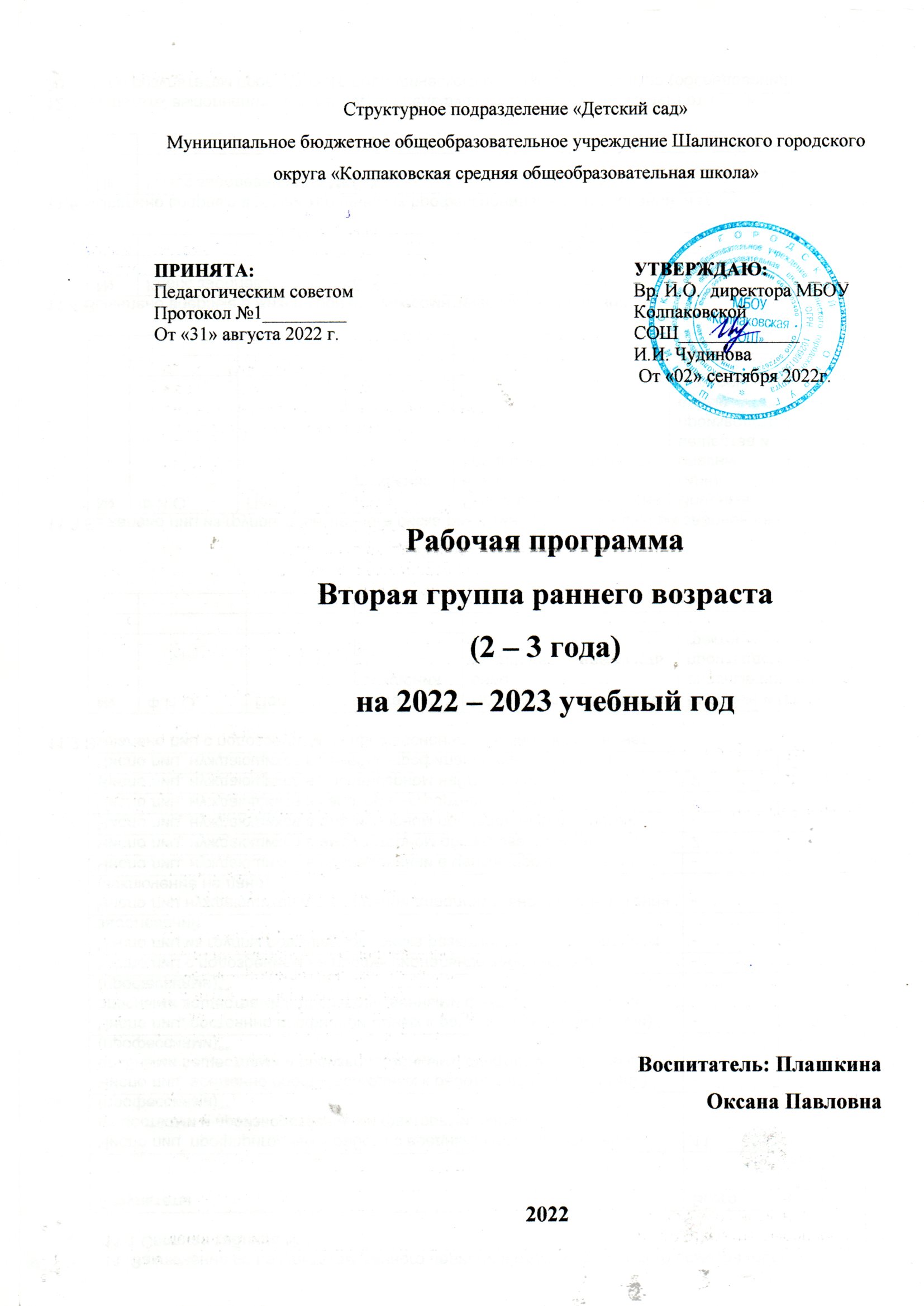 1.	Целевой разделПояснительная запискаРабочая программа образовательной деятельности во второй группе раннего возраста общеразвивающей направленности (далее Программа) разработана в соответствии с Основной общеобразовательной программой – образовательной программой дошкольного образования структурное подразделение «Детский сад»  МБОУ «Колпаковская СОШ» основными нормативно-правовыми документами: по дошкольному образованию:Федеральный закон от 29.12.2012 года № 273 – ФЗ «Об образовании в Российской Федерации»;Федерального закона от 31.07.2020 года № 304-ФЗ «О внесении изменений в Федеральный закон «Об образовании в Российской Федерации» по вопросам воспитания обучающихся»;Закон Свердловской области от 15 июля 2013 года №78-ОЗ «Об образовании в Свердловской области»;приказ Минобрнауки России от 17.10.2013г. № 1155 «Об утверждении Федерального государственного образовательного стандарта дошкольного образования»;Министерство образования и науки РФ (Минобрнауки России) Департамент общего образования 28 февраля 2014 год №08-249 Комментарии к ФГОС дошкольного образования;постановление Главного государственного санитарного врача РФ от 28.09.2020 г. № 28 «Об утверждении санитарных правил СП 2.4.3648-20 «Санитарно – эпидемиологические требования к организациям воспитания и обучения, отдых и оздоровления детей и молодежи»»;постановление Главного государственного санитарного врача РФ от 28.01.2021 г. № 2 «Об утверждении санитарных правил и норм «СанПиН 1.2.3685-21 «Гигиенические нормативы и требования к обеспечению безопасности и (или) безвредности для человека факторов среды обитания»»;приказ Министерства просвещения РФ от 31 июля 2020 № 373 «Об утверждении Порядка организации и осуществления образовательной деятельности по основным общеобразовательным программам - образовательным программам дошкольного образования».-Положение о рабочей программе педагога МБОУ структурное подразделение «Детский сад». «Колпаковская СОШ» Программа спроектирована с учетом ФГОС дошкольного образования, Примерной основной образовательной программы дошкольного образования, особенностей образовательного учреждения, региона и муниципалитета, образовательных потребностей и запросов воспитанников. Воспитание и обучение в Муниципальном бюджетном образовательном учреждении Шалинского городского округа структурное подразделение «Детский сад»(далее Детский сад) осуществляется на русском языке - государственном языке России.Программа сформирована как программа психолого-педагогической поддержки позитивной социализации и индивидуализации, развития личности детей дошкольного возраста и определяет комплекс основных характеристик дошкольного образования (объем, содержание и планируемые результаты в виде целевых ориентиров дошкольного образования).Программа предусматривает организацию и проведение психолого-педагогической работы с детьми от 2 до 3 лет.Цели и задачи реализации рабочей программыЦель Программы - проектирование социальных ситуаций развития ребенка и развивающей предметно-пространственной среды, обеспечивающих позитивную социализацию, мотивацию и поддержку индивидуальности детей через общение, игру, познавательно-исследовательскую деятельность и другие формы активности.Программа содействует взаимопониманию и сотрудничеству между людьми, учитывает разнообразие мировоззренческих подходов, способствует реализации права детей дошкольного возраста на свободный выбор мнений и убеждений, обеспечивает развитие способностей каждого ребенка, формирование и развитие личности ребенка в соответствии с принятыми в семье и обществе духовно-нравственными и социокультурными ценностями в целях интеллектуального, духовно-нравственного, творческого и физического развития человека, удовлетворения его образовательных потребностей и интересов.Цели Программы достигаются через решение следующих задач:Охрана и укрепление физического и психического здоровья детей, в том числе их эмоционального благополучия.Обеспечение равных возможностей для полноценного развития каждого ребенка в период дошкольного детства независимо от места жительства, пола, нации, языка, социального статуса, психофизиологических и других особенностей (в том числе ограниченных возможностей здоровья).Обеспечение преемственности целей, задач и содержания образования, реализуемых в рамках образовательных программ различных уровней (далее - преемственность основных образовательных программ дошкольного и начального общего образования).Создание благоприятных условий развития детей в соответствии с их возрастными и индивидуальными особенностями и склонностями, развития способностей и творческого потенциала каждого ребенка как субъекта отношений с самим собой, другими детьми, взрослыми и миром.Объединение обучения и воспитания в целостный образовательный процесс на основе духовно-нравственных и социокультурных ценностей, и принятых в обществе правил, и норм поведения в интересах человека, семьи, общества.Формирование общей культуры личности детей, в том числе ценностей здорового образа жизни, развития их социальных, нравственных, эстетических, интеллектуальных, физических качеств, инициативности, самостоятельности и ответственности ребенка, формирования предпосылок учебной деятельности.Обеспечение вариативности и разнообразия содержания Программ и организационных форм дошкольного образования, возможности формирования Программ различной направленности с учетом образовательных потребностей, способностей и состояния здоровья детей.Формирование социокультурной среды, соответствующей возрастным, индивидуальным, психологическим и физиологическим особенностям детей.Обеспечение психолого-педагогической поддержки семьи и повышения компетентности родителей (законных представителей) в вопросах развития и образования, охраны и укрепления здоровья детей.Особое внимание в Программе уделяется развитию личности ребенка, сохранению и укреплению здоровья детей, а также воспитанию у дошкольников таких качеств, как:патриотизм;активная жизненная позиция;творческий подход в решении различных жизненных ситуаций;уважение к традиционным ценностям. Основные задачи Детского сада:охрана жизни и укрепление физического и психического здоровья детей;обеспечение	познавательного,	речевого,	социально-коммуникативного, художественно-эстетического и физического развития детей;воспитание с учетом возрастных категорий детей гражданственности, уважения к правам и свободам человека, любви к окружающей природе, Родине, семье;осуществление	необходимой	коррекции	недостатков	в	физическом	и	(или) психическом развитии детей;взаимодействие с семьями детей для обеспечения полноценного развития детей;оказание	консультативной	и	методической	помощи	родителям (законным представителям) по вопросам воспитания, обучения и развития детей.обеспечение условий для развития речи как способа организации познавательной деятельности и общения с людьми.В части, формируемой участниками образовательных отношений представлены выбранные самостоятельно участниками образовательных отношений программы, направленные на развитие детей в одной, или нескольких образовательных областях, видах деятельности и/или культурных практик (далее - парциальные образовательные программы), методики, формы организации образовательной работы.Основной целью работы является:развитие духовно-нравственной культуры ребенка, формирование ценностных ориентаций средствами традиционной народной культуры родного края (Урала);формирование знаний о правилах безопасного поведения и здоровом образе жизни;саморазвитие и развитие личности каждого ребёнка в процессе освоения окружающего мира через творческую активность, развитие познавательных способностей детей.Эти цели и задачи реализуются в процессе разнообразных видов детской деятельности (игровой, коммуникативной, трудовой, познавательно-исследовательской, конструировании, изобразительной, восприятии художественной литературы и фольклора, музыкальной, двигательной – как сквозных механизмах развития ребенка).Принципы и подходы к формированию рабочей программыОбязательная частьПринципы формирования программы:Поддержка разнообразия детства; сохранение уникальности и самоценности детства как важного этапа в общем развитии человека, самоценность детства - понимание (рассмотрение) детства как периода жизни значимого самого по себе, без всяких условий; значимого тем, что происходит с ребенком сейчас, а не тем, что этот период есть период подготовки к следующему периоду.Личностно-развивающий и гуманистический характер взаимодействия взрослых (родителей (законных представителей), педагогических и иных работников Детского сада) и детей.Уважение личности ребенка.Реализация программы в формах, специфических для детей данной возрастной группы, прежде всего в форме игры, познавательной и исследовательской деятельности, в форме творческой активности, обеспечивающей художественно-эстетическое развитие ребенка.Полноценное проживание ребенком всех этапов детства (младенческого, раннего и дошкольного возраста), обогащение (амплификация) детского развития.Построение образовательной деятельности на основе индивидуальных особенностей каждого ребенка, при котором сам ребенок становится активным в выборе содержания своего образования, становится субъектом образования (далее - индивидуализация дошкольного образования).Содействие и сотрудничество детей и взрослых, признание ребенка полноценным участником (субъектом) образовательных отношений.Поддержка инициативы детей в различных видах деятельности.Сотрудничество Детского сада с семьей.Приобщение	детей	к	социокультурным	нормам,	традициям	семьи,	общества	и государства.Формирование	познавательных	интересов	и	познавательных	действий	ребенка	в различных видах деятельности.Возрастная адекватность дошкольного образования (соответствие условий, требований, методов возрасту и особенностям развития).Учет этнокультурной ситуации развития детей.Часть, формируемая участниками образовательных отношений Принципы формирования программыОриентировка на потенциальные возможности ребенка, на «зону ближайшего развития».Реализация деятельностного подхода как развитие самой деятельности, основных ее компонентов (мотивов, целей, действий, способов действий или операций), что способствует развитию ребенка как субъекта деятельности (деятеля).Принцип универсальности содержания и одновременно вариативности и гибкости, позволяющий корректировать ее реализацию в зависимости от хода образовательного процесса и особенностей развития детей.Принцип интеграции освоения предлагаемого содержания модулей образовательной деятельности, который, с одной стороны, не нарушает целостность каждого из направлений развития, а с другой – существенно их взаимообогащает, способствует их смысловому углублению, расширяет ассоциативное информационное поле детей, что и предполагает освоение культурной практикой.Принцип создания проблемных ситуаций в процессе освоения содержания культурной практики, характеризующихся определенным уровнем трудности, связанной с отсутствием у ребенка готовых способов их разрешения и необходимостью их самостоятельного поиска. В результате найденные обучающимися способы обобщаются и свободно используются в новых ситуациях, что говорит о развитии их мышления.Принцип продуктивного и игрового взаимодействия детей между собой и со взрослыми (диалогическое общение), благодаря чему формируется социокультурное пространство саморазвития, а также детское сообщество, в котором каждый ребенок чувствует себя успешным, умелым, уверенным в случае необходимости в помощи товарищей и взрослого. Стимулирование и мотивация игрового взаимодействия, предоставляет возможность поиска личностного смысла в игровой деятельности. Открытость игрового взаимодействия, обеспечивает субъектность ребенка, усвоение им социального опыта на основе взаимодействия со сверстниками и взрослыми.Принцип учета определенных особенностей психики детей (высокое развитие эмоционально-чувственного восприятия, способность непосредственно запечатлевать, сохранять и использовать в качестве ориентиров как материальные, так и духовные объекты внешнего мира).Принцип учета индивидуальных особенностей, как личностных (лидерство, инициативность, уверенность, решительность и т. п.), так и различий в возможностях и в темпе выполнения заданий и др. Это способствует успешному развитию каждого ребенка и его эмоциональному благополучию.Принцип учета основных когнитивных стилей или модальностей обучения.Принцип стимулирования рефлексивной позиции ребенка, означающий создание условий для поиска оптимальных средств и способов взаимодействия, позволяющих ребенку познать и реализовать себя.Принцип учета специфики развития мальчиков и девочек, их позиционирования в культурной практике.Основными подходами к формированию программы являются:системно-деятельностный подход, предлагающий развитие ребёнка в деятельности, включающей такие компоненты как целеполагание, самопланирование, самоорганизация, самооценка, самоанализ;культурно-исторический подход, предполагает переход от одного качественного состояния к другому в направлении совершенствования.Характеристика возрастных особенностей развития детей, воспитывающихся вДетском садуРанний возраст (от 2 до 3 лет)На третьем году жизни дети становятся самостоятельнее. Продолжают развиваться предметная деятельность, деловое сотрудничество ребенка и взрослого; совершенствуются восприятие, речь, начальные формы произвольного поведения, игры, наглядно-действенное мышление, в конце года появляются основы наглядно-образного мышления. Развитие предметной деятельности связано с усвоением культурных способов действия с различными предметами. Совершенствуются соотносящие и орудийные действия. Умение выполнять орудийные действия развивает произвольность, преобразуя натуральные формы активности в культурные на основе предлагаемой взрослыми модели, которая выступает в качестве не только объекта для подражания, но и образца, регулирующего собственную активность ребенка. В ходе совместной с взрослыми предметной деятельности продолжает развиваться понимание речи. Слово отделяется от ситуации и приобретает самостоятельное значение. Дети продолжают осваивать названия окружающих предметов, учатся выполнять словесные просьбы взрослых, ориентируясь в пределах ближайшего окружения. Количество понимаемых слов значительно возрастает. Совершенствуется регуляция поведения в результате обращения взрослых к ребенку, который начинает понимать не только инструкцию, но и рассказ взрослых.Интенсивно развивается активная речь детей. К трем годам они осваивают основные грамматические структуры, пытаются строить сложные и сложноподчиненные предложения, в разговоре с взрослым используют практически все части речи. Активный словарь достигает примерно 1500–2500 слов. К концу третьего года жизни речь становится средством общения ребенка со сверстниками.В этом возрасте у детей формируются новые виды деятельности:игра,рисование,конструирование.Игра носит процессуальный характер, главное в ней — действия, которые совершаются с игровыми предметами, приближенными к реальности. В середине третьего года жизни широко используются действия с предметами-заместителями.Появление собственно изобразительной деятельности обусловлено тем, что ребенок уже способен сформулировать намерение изобразить какой-либо предмет. Типичным является изображение человека в виде «головонога» — окружности и отходящих от нее линий.На третьем году жизни совершенствуются зрительные и слуховые ориентировки, что позволяет детям безошибочно выполнять ряд заданий: осуществлять выбор из 2–3 предметов по форме, величине и цвету; различать мелодии; петь. Совершенствуется слуховое восприятие, прежде всего фонематический слух. К трем годам дети воспринимают все звуки родного языка, но произносят их с большими искажениями. Основной формой мышления является наглядно-действенная. Ее особенность заключается в том, что возникающие в жизни ребенка проблемные ситуации разрешаются путем реального действия с предметами.К концу третьего года жизни у детей появляются зачатки наглядно - образного мышления. Ребенок в ходе предметно-игровой деятельности ставит перед собой цель, намечает план действия и т. п.Для детей этого возраста характерна неосознанность мотивов, импульсивность и зависимость чувств и желаний от ситуации. Дети легко заражаются эмоциональным состоянием сверстников. Однако в этот период начинает складываться и произвольность поведения. Она обусловлена развитием орудийных действий и речи. У детей появляются чувства гордости и стыда, начинают формироваться элементы самосознания, связанные с идентификацией с именем и полом.Ранний возраст завершается кризисом трех лет. Ребенок осознает себя как отдельного человека, отличного от взрослого. У него формируется образ Я. Кризис часто сопровождается рядом отрицательных проявлений: негативизмом, упрямством, нарушением общения с взрослым и др. Кризис может продолжаться от нескольких месяцев до двух лет.Планируемые результаты освоения ПрограммыВ соответствии с ФГОС ДО специфика дошкольного детства и системные особенности дошкольного образования делают неправомерными требования от ребенка дошкольного возраста конкретных образовательных достижений. Поэтому результаты освоения Программы представлены в виде целевых ориентиров дошкольного образования и представляют собой возрастные характеристики возможных достижений ребенка к концу дошкольного образования.Реализация образовательных целей и задач Программы направлена на достижение целевых ориентиров дошкольного образования, которые описаны как основные характеристики развития ребенка. Основные характеристики развития ребенка представлены в виде изложения возможных достижений обучающихся на разных возрастных этапах дошкольного детства.Целевые ориентиры дошкольного образования, формируемые участниками образовательных отношений:Целевые ориентиры в раннем возрасте К трем годам ребенок:интересуется окружающими предметами, активно действует с ними, исследует их свойства, экспериментирует. Использует специфические, культурно фиксированные предметные действия, знает назначение бытовых предметов (ложки, расчески, карандаша и пр.) и умеет пользоваться ими. Проявляет настойчивость в достижении результата своих действий;стремится к общению и воспринимает смыслы в различных ситуациях общения со взрослыми, активно подражает им в движениях и действиях, умеет действовать согласованно;владеет активной и пассивной речью: понимает речь взрослых, может обращаться с вопросами и просьбами, знает названия окружающих предметов и игрушек;проявляет интерес к сверстникам; наблюдает за их действиями и подражает им. Взаимодействие с ровесниками окрашено яркими эмоциями;в короткой игре воспроизводит действия взрослого, впервые осуществляя игровые замещения;проявляет самостоятельность в бытовых и игровых действиях. Владеет простейшими навыками самообслуживания;любит слушать стихи, песни, короткие сказки, рассматривать картинки, двигаться под музыку. Проявляет живой эмоциональный отклик на эстетические впечатления. Охотно включается в продуктивные виды деятельности (изобразительную деятельность, конструирование и др.);с удовольствием двигается – ходит, бегает в разных направлениях, стремится осваивать различные виды движения (подпрыгивание, лазанье, перешагивание и пр.).Развивающее оценивание качества образовательной деятельности поПрограммеОценивание качества образовательной деятельности, осуществляемой в Детском саду по Программе, представляет собой важную составную часть данной образовательной деятельности, направленную на ее усовершенствование.Оценивание качества, т. е. оценивание соответствия образовательной деятельности, реализуемой Детским садом, заданным требованиям Стандарта и Программы в дошкольном образовании направлено в первую очередь на оценивание созданных условий в процессе образовательной деятельности.Система оценки образовательной деятельности, предусмотренная Программой, предполагает оценивание качества условий образовательной деятельности, обеспечиваемых детским садом, включая психолого-педагогические, кадровые, материально-технические, финансовые, информационно-методические и др.Программой не предусматривается оценивание качества образовательной деятельности Детского сада на основе достижения детьми планируемых результатов освоения Программы.Целевые ориентиры, представленные в Программе:не подлежат непосредственной оценке;не	являются	непосредственным	основанием	оценки	как	итогового,	так	и промежуточного уровня развития детей;не являются основанием для их формального сравнения с реальными достижениями детей;не являются основой объективной оценки соответствия установленным требованиям образовательной деятельности и подготовки детей;не являются непосредственным основанием при оценке качества образования.Программой предусмотрена система педагогического мониторинга динамики развития детей, динамики их образовательных достижений, основанная на методе наблюдения и включающая:педагогические наблюдения, педагогическую диагностику, связанную с оценкой эффективности педагогических действий с целью их дальнейшей оптимизации;детские портфолио, фиксирующие достижения ребенка в ходе образовательной деятельности;карты развития ребенка;индивидуальные карты развития детей с ОВЗ.Педагогическая диагностика (оценка индивидуального развития) в Детском саду, осуществляется через отслеживание результатов освоения детьми образовательной программы.Педагогическая диагностика (оценка индивидуального развития) в Детском саду проводится в ходе наблюдений за активностью детей в спонтанной и специально организованной деятельности. Проводится специалистами и воспитателями всех возрастных групп 2 раза в год – в начале и в конце учебного года (сентябрь - октябрь, апрель - май). В первом случае, она помогает выявить уровень деятельности, а во втором – наличие динамики ее развития.Инструментарий для педагогической диагностики — индивидуальные карты развития, которые позволяют фиксировать индивидуальную динамику и перспективы развития каждого ребенка в ходе:коммуникации со сверстниками и взрослыми (как меняются способы установления и поддержания контакта, принятия совместных решений, разрешения конфликтов, лидерства и пр.);игровой деятельности;познавательной деятельности (как идет развитие детских способностей, познавательной активности);проектной деятельности (как идет развитие детской инициативности, ответственности и автономии, как развивается умение планировать и организовывать свою деятельность);художественной деятельности;физического развития.Педагогическая диагностика (оценка индивидуального развития) воспитателями, музыкальным руководителем, инструктором по физической культуре, учителем – логопедом, педагогом - психологом оценивается по следующим критериям:не соответствует возрастным характеристикам;соответствует возрастным характеристикам;превышает возрастные характеристикинекоторые компоненты недостаточно развиты.Педагогическая оценка индивидуального развития ребёнка, прежде всего, направлена на определение наличия условий для развития ребёнка в соответствии с его возрастными особенностями, возможностями и индивидуальными склонностями.Система оценки качества реализации программ дошкольного образования на уровне Детского сада обеспечивает участие всех участников образовательных отношений и в то же время выполняет свою основную задачу – обеспечивать развитие системы дошкольного образования в соответствии с принципами и требованиями Стандарта.Программой предусмотрены следующие уровни системы оценки качества:диагностика развития ребенка, используемая как профессиональный инструмент педагога с целью получения обратной связи от собственных педагогических действий и планирования дальнейшей индивидуальной работы с детьми по Программе;внутренняя оценка, самооценка Детского сада через самообследование;внешняя оценка Детского сада, в том числе независимая профессиональная и общественная оценка осуществляется через проверки надзорных органов, публичный доклад, анкетирование/опрос родителей (законных представителей).На уровне Детского сада система оценки качества реализации Программы решаетзадачи:повышения качества реализации программы дошкольного образования;реализации требований Стандарта к структуре, условиям и целевым ориентирам основной образовательной программы дошкольной организации;обеспечения объективной экспертизы деятельности Детского сада в  процессе оценки качества программы дошкольного образования;задания ориентиров педагогам в их профессиональной деятельности и перспектив развития Детского сада;создания	оснований	преемственности	между	дошкольным	и	начальным	общим образованием.Ключевым уровнем оценки является уровень образовательного процесса, в котором непосредственно участвует ребенок, его семья и педагогический коллектив.Результаты оценивания качества образовательной деятельности формируют доказательную основу для изменений основной образовательной программы, корректировки образовательного процесса и условий образовательной деятельности.Важную роль в системе оценки качества образовательной деятельности играют также семьи обучающихся и другие субъекты образовательных отношений, участвующие в оценивании образовательной деятельности Детского сада, предоставляя обратную связь о качестве образовательных процессов.Система оценки качества дошкольного образования:сфокусирована на оценивании психолого-педагогических и других условий реализации основной образовательной программы в Детском саду в пяти образовательных областях, определенных Стандартом;учитывает образовательные предпочтения и удовлетворенность дошкольным образованием со стороны семьи ребенка;исключает использование оценки индивидуального развития ребенка в контексте оценки работы Детского сада;исключает унификацию и поддерживает вариативность программ, форм и методов дошкольного образования;способствует открытости по отношению к ожиданиям ребенка, семьи, педагогов, общества и государства через сайт Детского сада, проведение дня открытых дверей, анкетирование/опрос, публичный отчет, самообследование Детского сада, СМИ;включает оценку педагогами собственной работы через предъявление результата при аттестации, при самообследовании, через отчеты на родительских собраниях, через выступления на муниципальном методическом объединении, выставках методической продукции, педагогических чтениях, а также на педагогических советах Детского сада. Также включает независимую профессиональную и общественную оценку условий образовательной деятельности в Детском саду через анкетирование/опрос, СМИ, через участие в профессиональных конкурсах;использует единые инструменты, оценивающие условия реализации программы в Детском саду, как для самоанализа, так и для внешнего оценивания.II. Содержательный разделОписание образовательной деятельности в соответствии с направлениями развития ребенкаСодержание психолого-педагогической работы с детьми дается по образовательным областям: «Социально-коммуникативное развитие», «Познавательное развитие», «Речевое развитие», «Художественно-эстетическое развитие», «Физическое развитие». Содержание работы ориентировано на разностороннее развитие дошкольников с учетом их возрастных и индивидуальных особенностей. Задачи психолого-педагогической работы по формированию физических, интеллектуальных и личностных качеств детей решаются интегрированно в ходе освоения всех образовательных областей наряду с задачами, отражающими специфику каждой образовательной области, с обязательным психологическим сопровождением. При этом решение программных образовательных задач предусматривается не только в рамках непрерывной образовательной деятельности, но и в ходе режимных моментов — как в совместной деятельности взрослого и детей, так и в самостоятельной деятельности дошкольников.Образовательная область «Социально – коммуникативное развитие» Формирование основ безопасности в быту, социуме, природе. «Социально-коммуникативное развитие направлено на усвоение норм и ценностей, принятых в обществе, включая моральные и нравственные ценности; развитие общения и взаимодействия ребенка со взрослыми и сверстниками; становление самостоятельности, целенаправленности и саморегуляции собственных действий; развитие социального и эмоционального интеллекта, эмоциональной отзывчивости, сопереживания, формирование готовности к совместной деятельности со сверстниками, формирование уважительного отношения и чувства принадлежности к своей семье и к сообществу детей и взрослых в Детском саду; формирование позитивных установок к различным видам труда и творчества; формирование основ безопасного поведения в быту, социуме, природе».Основные цели и задачиСоциализация, развитие общения, нравственное воспитание. Усвоение норм и ценностей, принятых в обществе, воспитание моральных и нравственных качеств ребенка, формирование умения правильно оценивать свои поступки и поступки сверстников. Развитие общения и взаимодействия ребенка с взрослыми и сверстниками, развитие социального и эмоционального интеллекта, эмоциональной отзывчивости, сопереживания, уважительного и доброжелательного отношения к окружающим. Формирование готовности детей к совместной деятельности, развитие умения договариваться, самостоятельно разрешать конфликты со сверстниками.Ребенок в семье и сообществе. Формирование образа Я, уважительного отношения и чувства принадлежности к своей семье и к сообществу детей и взрослых в организации; формирование гендерной, семейной принадлежности.Самообслуживание, самостоятельность, трудовое воспитание. Развитие навыков самообслуживания; становление самостоятельности, целенаправленности и саморегуляции собственных действий.Воспитание культурно-гигиенических навыков. Формирование позитивных установок к различным видам труда и творчества, воспитание положительного отношения к труду, желания трудиться. Воспитание ценностного отношения к собственному труду, труду других людей и его результатам.Формирование первичных представлений о труде взрослых, его роли в обществе и жизни каждого человека.Формирование основ безопасности. Формирование первичных представлений о безопасном поведении в быту, социуме, природе.Формирование осторожного и осмотрительного отношения к потенциально опасным для человека и окружающего мира природы ситуациям. Формирование представлений о некоторых типичных опасных ситуациях и способах поведения в них.Формирование элементарных представлений о правилах безопасности дорожного движения.Содержание психолого – педагогической работы:Образовательная область «Познавательное развитие»«Познавательное развитие предполагает развитие интересов детей, любознательности и познавательной мотивации; формирование познавательных действий, становление сознания; развитие воображения и творческой активности; формирование первичных представлений о себе, других людях, объектах окружающего мира, о свойствах и отношениях объектов окружающего мира (форме, цвете, размере, материале, звучании, ритме, темпе, количестве, числе, части и целом, пространстве и времени, движении и покое, причинах и следствиях и др.), о малой родине и Отечестве, представлений о социокультурных ценностях нашего народа, об отечественных традициях и праздниках, о планете Земля как общем доме людей, об особенностях ее природы, многообразии стран и народов мира»Основные цели и задачиФормирование элементарных математических представлений. Формирование элементарных математических представлений, первичных представлений об основных свойствах и отношениях объектов окружающего мира: форме, цвете, размере, количестве, числе, части и целом, пространстве и времени.Развитие познавательно-исследовательской деятельности. Развитие познавательных интересов детей, расширение опыта ориентировки в окружающем, сенсорное развитие, развитие любознательности и познавательной мотивации; формирование познавательных действий, становление сознания; развитие воображения и творческой активности; формирование первичных представлений об объектах окружающего мира, о свойствах и отношениях объектов окружающего мира (форме, цвете, размере, материале, звучании, ритме, темпе, причинах и следствиях и др.).Развитие восприятия, внимания, памяти, наблюдательности, способности анализировать, сравнивать, выделять характерные, существенные признаки предметов и явлений окружающего мира; умения устанавливать простейшие связи между предметами и явлениями, делать простейшие обобщения.Ознакомление с предметным окружением. Ознакомление с предметным миром (название, функция, назначение, свойства и качества предмета); восприятие предмета как творения человеческой мысли и результата труда.Формирование первичных представлений о многообразии предметного окружения; о том, что человек создает предметное окружение, изменяет и совершенствует его для себя и других людей, делая жизнь более удобной и комфортной. Развитие умения устанавливать причинно-следственные связи между миром предметов и природным миром.Ознакомление с социальным миром. Ознакомление с окружающим социальным миром, расширение кругозора детей, формирование целостной картины мира. Формирование первичных представлений о малой родине и Отечестве, представлений о социокультурных ценностях нашего народа, об отечественных традициях и праздниках. Формирование гражданской принадлежности; воспитание любви к Родине, гордости за ее достижения, патриотических чувств. Формирование элементарных представлений о планете Земля как общем доме людей, о многообразии стран и народов мира. Ознакомление с миром природы. Ознакомление с природой и природными явлениями. Развитие умения устанавливать причинно-следственные связи между природными явлениями. Формирование первичных представлений о природном многообразии планеты Земля. Формирование элементарных экологических представлений. Формирование понимания того, что человек — часть природы, что он должен беречь, охранять и защищать ее, что в природе все взаимосвязано, что жизнь человека на Земле во многом зависит от окружающей среды. Воспитание умения правильно вести себя в природе. Воспитание любви к природе, желания беречь ее.Содержание психолого – педагогической работыОбразовательная область «Речевое развитие»«Речевое развитие включает владение речью как средством общения и культуры; обогащение активного словаря; развитие связной, грамматически правильной диалогической и монологической речи; развитие речевого творчества; развитие звуковой и интонационной культуры речи, фонематического слуха; знакомство с книжной культурой, детской литературой, понимание на слух текстов различных жанров детской литературы;формирование звуковой аналитико-синтетической активности как предпосылки обучения грамоте»Основные цели и задачиРазвитие речи. Развитие свободного общения с взрослыми и детьми, овладение конструктивными способами и средствами взаимодействия с окружающими.Развитие всех компонентов устной речи детей: грамматического строя речи, связной речи — диалогической и монологической форм; формирование словаря, воспитание звуковой культуры речи.Практическое овладение воспитанниками нормами речи.Художественная   литература.   Воспитание   интереса   и   любви   к   чтению;   развитие литературной речи.Воспитание желания и умения слушать художественные произведения, следить за развитием действия.Содержание психолого – педагогической работыОбразовательная область «Художественно – эстетическое развитие»«Художественно-эстетическое развитие предполагает развитие предпосылок ценностно-смыслового восприятия и понимания произведений искусства (словесного, музыкального, изобразительного), мира природы; становление эстетического отношения к окружающему миру; формирование элементарных представлений о видах искусства; восприятие музыки, художественной литературы, фольклора; стимулирование сопереживания персонажам художественных произведений; реализацию самостоятельной творческой деятельности детей (изобразительной, конструктивно-модельной, музыкальной и др.)».Основные цели и задачиФормирование интереса к эстетической стороне окружающей действительности, эстетического отношения к предметам и явлениям окружающего мира, произведениям искусства; воспитание интереса к художественно - творческой деятельности.Развитие эстетических чувств детей, художественного восприятия, образных представлений, воображения, художественно-творческих способностей.Развитие детского художественного творчества, интереса к самостоятельной творческой деятельности (изобразительной, конструктивно-модельной, музыкальной и др.); удовлетворение потребности детей в самовыражении.Приобщение к искусству. Развитие эмоциональной восприимчивости, эмоционального отклика на литературные и музыкальные произведения, красоту окружающего мира, произведения искусства.Приобщение детей к народному и профессиональному искусству (словесному, музыкальному, изобразительному, театральному, к архитектуре) через ознакомление случшими образцами отечественного и мирового искусства; воспитание умения понимать содержание произведений искусства.Формирование элементарных представлений о видах и жанрах искусства, средствах выразительности в различных видах искусства.Изобразительная деятельность. Развитие интереса к различным видам изобразительной деятельности; совершенствование умений в рисовании, лепке, аппликации, прикладном творчестве.Воспитание эмоциональной отзывчивости при восприятии произведений изобразительного искусства.Воспитание желания и умения взаимодействовать со сверстниками при создании коллективных работ.Конструктивно-модельная  деятельность.  Приобщение  к  конструированию;  развитие интереса к конструктивной деятельности, знакомство с различными видами конструкторов.Воспитание умения работать коллективно, объединять свои поделки в соответствии с общим замыслом, договариваться, кто какую часть работы будет выполнять.Музыкальная деятельность. Приобщение к музыкальному искусству; развитие предпосылок ценностно-смыслового восприятия и понимания музыкального искусства; формирование основ музыкальной культуры, ознакомление с элементарными музыкальными понятиями, жанрами; воспитание эмоциональной отзывчивости при восприятии музыкальных произведений.Развитие музыкальных способностей: поэтического и музыкального слуха, чувства ритма, музыкальной памяти; формирование песенного, музыкального вкуса.Воспитание	интереса	к	музыкально-художественной	деятельности, совершенствование умений в этом виде деятельности.Развитие детского музыкально-художественного творчества, реализация самостоятельной творческой деятельности детей; удовлетворение потребности в самовыражении.Содержание психолого – педагогической работыОбразовательная область «Физическое развитие»«Физическое развитие включает приобретение опыта в следующих видах деятельности детей: двигательной, в том числе связанной с выполнением уражнений, направленных на развитие таких физических качеств, как координация и гибкость; способствующих правильному формированию опорно-двигательной системы организма, развитию равновесия, координации движения, крупной и мелкой моторики обеих рук, а также с правильным, не наносящим ущерба организму, выполнением основных движений (ходьба, бег, мягкие прыжки, повороты в обе стороны), формирование начальных представлений о некоторых видах спорта, овладение подвижными играми с правилами; становление целенаправленности и саморегуляции в двигательной сфере; становление ценностей здорового образа жизни, овладение его элементарными нормами и правилами (в питании, двигательном режиме, закаливании, при формировании полезных привычек и др.)».Основные цели и задачиФормирование начальных представлений о здоровом образе жизни. Формирование у детей начальных представлений о здоровом образе жизни.Физическая культура.  Сохранение,  укрепление  и  охрана  здоровья  детей;  повышение умственной и физической работоспособности, предупреждение утомления.Обеспечение гармоничного физического развития, совершенствование умений и навыков в основных видах движений, воспитание красоты, грациозности, выразительности движений, формирование правильной осанки.Формирование потребности в ежедневной двигательной деятельности. Развитие инициативы, самостоятельности и творчества в двигательной активности, способности к самоконтролю, самооценке при выполнении движений.Развитие интереса к участию в подвижных и спортивных играх и физических упражнениях, активности в самостоятельной двигательной деятельности; интереса и любви к спорту.Содержание психолого – педагогической работыЧасть Программы, формируемая участниками образовательных отношенийВ дошкольном возрасте формируются предпосылки гражданских качеств, представления о человеке, обществе культуре. Очень важно привить в этом возрасте чувство любви и привязанности к природным и культурным ценностям родного края, так как именно на этой основе воспитывается патриотизм. Знакомить детей с основами жизнедеятельности необходимо с дошкольного возраста, так как знания, полученные в детстве, наиболее прочные – эти правила становятся нормой поведения, а их соблюдение – потребностью человека.Основной целью работы является развитие духовно-нравственной культуры ребенка, формирование ценностных ориентаций средствами традиционной народной культуры родного края (Урала); формирование знаний о правилах безопасного поведения и здоровом образе жизни через часть, формируемую участниками образовательных отнощений«Безопасность»; саморазвитие и развитие личности каждого ребёнка в процессе освоения окружающего мира через творческую активность, развитие познавательных способностей дошкольников.Задачи в соответствии с пятью образовательными областями:В Детском саду в образовательном процессе используются разнообразные методы и формы организации детской деятельности: народные подвижные игры и забавы, дидактические игры, слушание музыки, наблюдения в природе, чтение детской литературы, знакомство с народно-прикладным искусством и др.Формы, методы и приемы организации образовательной деятельности с детьми:рассказы воспитателя на тему безопасности жизнедеятельности;анализ различных ситуаций;чтение и обсуждение художественных произведений;рассматривание иллюстраций;беседы с детьми на темы безопасного поведения;занятия по социально-коммуникативному развитию «Безопасность»;игровая и изобразительная деятельность на тему безопасности;праздники и досуги;решение проблемных ситуаций;дидактические игры;наблюдения за движением автотранспорта, поведением пешеходов.детско-взрослые проекты (дети – родители - педагоги) как формы работы с детьми по освоению содержания образования в соответствии с психолого-педагогическими задачами тем комплексно-тематического планирования образовательного процесса;мини-музеи, выставки, экскурсии, детское портфолио, кейсы, акции (природоохранные, социальные);формы сотрудничества с социальными институтами (школа, библиотека, поликлиника, музей, дом культуры, ГИБДД, пожарная часть и др.): экскурсии, целевые прогулки, культурно-досуговая деятельность, совместные акции, проекты, конкурсы, фестивали, соревнования, дни здоровья.Дети приобщаются к национально-культурным традициям через: поговорки и пословицы, загадки, песни, сказки и сказы, игры, народную игрушку, декоративно- прикладное искусство Урала, природные богатства земли Уральской.Вариативные формы, способы, методы и средства реализации ПрограммыДетский сад учитывает принципиальные положения Стандарта, реализуя задачи Программы в ходе организации партнерского взаимодействия, сотрудничества с детьми.Важнейшим условием реализации Программы является создание развивающей и эмоционально-комфортной для ребенка образовательной среды.В программе определена основная роль педагога в организации следующих психолого- педагогических условий:Обеспечение эмоционального благополучия ребенка:общаться с детьми доброжелательно, без обвинений и угроз;внимательно выслушивать детей, показывать, что понимаете их чувства;помогать детям обнаружить конструктивные варианты поведения;создавать ситуации, в которых дети могут выразить свое отношение к разным событиям.Формирование доброжелательных, внимательных отношений:- устанавливать для детей понятные правила взаимодействия;создавать ситуации обсуждения правил, прояснения с детьми их смысла;поддерживать инициативу детей по созданию новых норм и правил.Развитие самостоятельности:дети должны учиться на собственном опыте, уметь экспериментировать с различными объектами;должны уметь изменять игровое пространство, конструировать его;должны быть автономными в своих действиях и принятии доступных им решений;-должны обосновывать свой выбор;планировать свои собственные действия и оценивать их индивидуально и в группе.Развитие свободной игровой деятельности:должны создаваться условия для свободной игры детей;-педагог должен косвенно руководить игрой.Развитие познавательной деятельности:- нужно задавать детям больше вопросов;предлагать детям проблемно-противоречивые ситуации;помогать детям увидеть несовпадения точек зрения;помогать им обнаруживать ошибки в своих рассуждениях;помогать детям организовать дискуссию.Развитие проектной деятельности:регулярно предлагать проектные образовательные ситуации в ответ на заданные детьми вопросы;поддерживать детскую автономию;предлагать детям самим выдвигать проектные решения;помогать детям планировать свою деятельность при выполнении своего замысла;-помогать детям сравнивать предложенные ими варианты решения и аргументировать выбор.Самовыражение средствами искусств:-планировать время в течение дня, когда дети смогут сами создавать свои произведения;-создавать атмосферу принятия и поддержки во время занятий творческими видами деятельности;-предлагать такие задания, чтобы детские произведения не были стереотипными, отражали их замысел;-поддерживать детскую инициативу в воплощении замысла и выборе необходимых для этого средств;-организовывать события, мероприятия, выставки проектов, на которых дошкольники могут представить свои произведения для детей разных групп и родителейФизическое развитие:- ежедневно предоставлять детям возможность самостоятельно двигаться;- обучать детей правилам безопасности;Использовать различные методы обучения, помогающие детям с разным уровнем физического развития с удовольствием бегать, прыгать, лазать.Формы, способы, методы и средства реализации Программы (согласно ФЗ «Об образовании в РФ, ФГОС ДО) имеют вариативный характер, отбираются и используются педагогами Детского сада с учетом возрастных и индивидуальных особенностей воспитанников, специфики их образовательных потребностей и интересов.Значительными возможностями для выбора организационно-технологических ресурсов обладают и педагогические работники Детского сада. В соответствии со статьей 47 ФЗ «Об образовании РФ», к правам и свободам педагога отнесены:свобода выбора и использования педагогически обоснованных форм, средств, методов обучения и воспитания;право на творческую инициативу, разработку и применение авторских программ и методов обучения, и воспитания в пределах реализуемой образовательной программы, модуля;право на выбор методических пособий, материалов и иных средств обучения и воспитания в соответствии с образовательной программой и порядке, установленном законодательством об образовании;право на участие в разработке образовательной программы, в том числе учебного плана, рабочих программ, модулей, методических материалов и иных компонентов образовательной программы.Формы работы по образовательным областямКонкретное содержание указанных образовательных областей зависит от возрастных и индивидуальных особенностей детей, определяется целями и задачами программы и реализуется в различных видах деятельности (общении, игре, познавательно- исследовательской деятельности - как сквозных механизмах развития ребенка)Методы обучения детей – это система последовательных взаимосвязанных способов работы педагога и обучаемых детей, которые направлены на достижение дидактических задач. Выбор метода в рамках настоящей образовательной Программы будет зависеть от цели и содержания предстоящего взаимодействия с детьми:Наглядные методы:а) наблюдение – умение всматриваться в явления окружающего мира, выделяя в них основные,замечать изменения, устанавливать причину, делать выводы;б) демонстрация – дает ребенку наглядный образ знакомых и незнакомых предметов;Практические методы:а) упражнение – многократное повторение умственных и практических действий заданного содержания;б) опыты и экспериментирование – направлены на помощь в приобретении знаний о том или ином предмете;в) моделирование – наглядно-практический метод (глобус, карта, план и др.);Игровые методы и приемы:а) дидактическая игра – совершенствование и закрепление знаний, усвоение новых знаний и умений разного содержания;б) воображаемая ситуация в развернутом виде – для усвоения тех или иных знаний («Магазин цветов» - знания о растениях, развитие речи и т.д.);Словесные методы:а) рассказ педагога – изучение учебного материала; б) беседа – когда у детей есть знания о предмете;в) чтение художественной литературы – источник знаний об окружающем мире, воспитывает чувства, развивает мышление, воображение, память.Формы, методы и средства, применяемые в процессе НОДСодержание образовательных областей реализуется в различных видах деятельности, специфических для каждого возраста. Для детей дошкольного возраста, в том числе для детей средней группы – это ряд видов деятельности, таких как игровая, включая сюжетно- ролевую игру, игру с правилами и другие виды игры, коммуникативная (общение и взаимодействие со взрослыми и сверстниками), познавательно-исследовательская (исследования объектов окружающего мира и экспериментирования с ними), а также восприятие художественной литературы и фольклора, самообслуживание и элементарный бытовой труд (в помещении и на улице), конструирование из разного материала, включая конструкторы, модули, бумагу, природный и иной материал,   изобразительная (рисование, лепка, аппликация), музыкальная (восприятие и понимание смысла музыкальных произведений, пение, музыкально-ритмические движения, игры на детских музыкальных инструментах) и двигательная (овладение основными движениями) формы активности ребенка.Реализация Программы осуществляется ежедневно:в процессе организованной непрерывной образовательной деятельности с детьми (занятия),в ходе режимных моментов,в процессе самостоятельной деятельности детей в различных видах детской деятельности,в процессе взаимодействия с семьями детей по реализации Программы.Основной формой организации обучения является непрерывная образовательная деятельность (НОД). НОД организуется и проводится педагогами в соответствии с основной общеобразовательной Программой. В режиме дня 2 группы раннего возраста определяется время проведения НОД, в соответствии с «Санитарно-эпидемиологических требований к устройству, содержанию и организации режима работы ДОУ».Непрерывная образовательная деятельность организуется по всем направлениям воспитательно-образовательной работы с детьми: по ознакомлению с окружающим, по развитию речи, по музыкальному воспитанию, изобразительной деятельности, конструированию, формированию элементарных математических представлений, по физической культуре.Требования к организации непрерывной образовательной деятельностиГигиенические требования:непрерывно образовательная деятельность проводится в чистом проветренном, хорошо освещенном помещении;педагог, постоянно следит за правильностью позы ребенка,педагог не допускает переутомления детей на занятиях.предусматривается чередование различных видов деятельности детей не только на различных занятиях, но и на протяжении одного занятия.Дидактические требования:точное определение образовательных задач НОД, ее место в общей системе образовательной деятельности;творческое использование при проведении НОД всех дидактических принципов в единстве;определять оптимальное содержание НОД в соответствии с программой и уровнем подготовки детей;выбирать наиболее рациональные методы и приемы обучения в зависимости от дидактической цели НОД;обеспечивать познавательную активность детей и развивающий характер НОД, рационально соотносить словесные, наглядные и практические методы с целью занятия;использовать в целях обучения дидактические игры (настольно-печатные, игры с предметами (сюжетно-дидактические и игры-инсценировки)), словесные и игровые приемы, дидактический материал.систематически осуществлять контроль за качеством усвоения знаний, умений и навыков.Организационные требования:иметь в наличие продуманный план проведения НОД;четко определить цель и дидактические задачи НОД;грамотно подбирать и рационально использовать различные средства обучения, в том число ТСО, ИКТ;поддерживать необходимую дисциплину и организованность детей при проведении НОД.НОД в ДОУ не должна проводиться по школьным технологиям;НОД следует проводить в определенной системе, связывать их с повседневной жизнью детей (знания, полученные на занятиях, используются в свободной деятельности);при организации процесса обучения полезна интеграция содержания, которая позволяет сделать процесс обучения осмысленным, интересным для детей и способствует эффективности развития. С этой целью проводятся интегрированные и комплексные занятия.Формы организации обучения в повседневной жизниНа протяжении дня воспитатель имеет возможность осуществлять обучение при использовании разнообразных форм организации детей, имеют место фронтальные формы обучения:В Детском саду выделено специальное время в процессе проведения режимных моментов, организована индивидуальная работа с детьми.Особенности образовательной деятельности и культурных практикГлавная особенность организации образовательной деятельности в детском саду на современном этапе – это не только повышение статуса игры, как основного вида деятельности детей дошкольного возраста, но и включение в процесс эффективных форм работы с детьми, таких как проектная деятельность, исследовательская деятельность, проблемно-поисковое обучение.Культурные практики представляют собой разнообразные, основанные на текущих и перспективных интересах ребенка виды самостоятельной деятельности, поведения и опыта,складывающегося с первых дней его жизни; обеспечивают активную и продуктивную образовательную деятельность ребенка. Вместе с тем они включают обыкновенные для него (привычные, повседневные) способы самоопределения и самореализации, тесно связанные с содержанием его бытия, и события с окружающими и поэтому обеспечивают реализацию универсальных культурных умений ребенка.Такие умения интенсивно формируются уже в период дошкольного детства, а затем достраиваются и совершенствуются в течение всей последующей жизни. Они включают готовность и способность ребенка действовать во всех обстоятельствах жизни и деятельности на основе культурных норм и выражают:содержание, качество и направленность его действий и поступков;индивидуальные особенности (оригинальность и уникальность) его действий;принятие и освоение культурных норм сообщества, к которому принадлежит ребенок;принятие общезначимых (общечеловеческих) культурных образцов деятельности и поведения.Данные культурные умения реализуются в образовательном пространстве через разные виды образовательной деятельности ребенка и взрослого, группы детей.Способы и направления поддержки детской инициативыПрограмма обеспечивает полноценное развитие личности детей во всех основных образовательных областях, а именно: в сферах социально-коммуникативного, познавательного, речевого, художественно-эстетического и физического развития личности детей на фоне их эмоционального благополучия и положительного отношения к миру, к себе и к другим людям.Указанные требования направлены на создание социальной ситуации развития для участников образовательных отношений, включая создание образовательной среды, которая:гарантирует охрану и укрепление физического и психического здоровья детей;обеспечивает эмоциональное благополучие детей;способствует профессиональному развитию педагогических работников;создает условия для развивающего вариативного дошкольного образования;обеспечивает открытость дошкольного образования;создает условия для участия родителей (законных представителей) в образовательной деятельности.Психолого-педагогические условия реализации программы:уважение взрослых к человеческому достоинству детей, формирование и поддержка их положительной самооценки, уверенности в собственных возможностях и способностях;использование в образовательной деятельности форм и методов работы с детьми, соответствующих их возрастным и индивидуальным особенностям (недопустимость как искусственного ускорения, так и искусственного замедления развития детей);построение образовательной деятельности на основе взаимодействия взрослых с детьми, ориентированного на интересы и возможности каждого ребенка и учитывающего социальную ситуацию его развития;поддержка взрослыми положительного, доброжелательного отношения детей друг к другу и взаимодействия детей друг с другом в разных видах деятельности;поддержка инициативы и самостоятельности детей в специфических для них видах деятельности;возможность выбора детьми материалов, видов активности, участников совместной деятельности и общения;защита детей от всех форм физического и психического насилия;Условия,	необходимые	для	создания	социальной	ситуации	развития	детей, соответствующей специфике дошкольного возраста, предполагают:обеспечение эмоционального благополучия через:-непосредственное общение с каждым ребенком;-уважительное отношение к каждому ребенку, к его чувствам и потребностям;поддержку индивидуальности и инициативы детей через:-создание условий для свободного выбора детьми деятельности, участников совместной деятельности;-создание условий для принятия детьми решений, выражения своих чувств и мыслей;-недирективную помощь детям, поддержку детской инициативы и самостоятельности в разных видах деятельности (игровой, исследовательской, проектной, познавательной и т.д.);установление правил взаимодействия в разных ситуациях:-создание условий для позитивных, доброжелательных отношений между детьми, в том числе принадлежащими к разным национально-культурным, религиозным общностям и социальным слоям, а также имеющими различные (в том числе ограниченные) возможности здоровья;-развитие коммуникативных способностей детей, позволяющих разрешать конфликтные ситуации со сверстниками;-развитие умения детей работать в группе сверстников;построение вариативного развивающего образования, ориентированного на уровень развития, проявляющийся у ребенка в совместной деятельности со взрослым и более опытными сверстниками, но не актуализирующийся в его индивидуальной деятельности (далее - зона ближайшего развития каждого ребенка), через:-создание условий для овладения культурными средствами деятельности;-организацию видов деятельности, способствующих развитию мышления, речи, общения, воображения и детского творчества, личностного, физического и художественно- эстетического развития детей;-поддержку спонтанной игры детей, ее обогащение, обеспечение игрового времени и пространства;-оценку индивидуального развития детей;взаимодействие с родителями (законными представителями) по вопросам образования ребенка, непосредственного вовлечения их в образовательную деятельность, в том числе посредством создания образовательных проектов совместно с семьей на основе выявления потребностей и поддержки образовательных инициатив семьи.Психолого-педагогические условия реализации программы:уважение взрослых к человеческому достоинству детей, формирование и поддержка их положительной самооценки, уверенности в собственных возможностях и способностях;использование в образовательной деятельности форм и методов работы с детьми, соответствующих их возрастным и индивидуальным особенностям (недопустимость как искусственного ускорения, так и искусственного замедления развития детей);построение образовательной деятельности на основе взаимодействия взрослых с детьми, ориентированного на интересы и возможности каждого ребенка и учитывающего социальную ситуацию его развития;поддержка взрослыми положительного, доброжелательного отношения детей друг к другу и взаимодействия детей друг с другом в разных видах деятельности;поддержка инициативы и самостоятельности детей в специфических для них видах деятельности;возможность выбора детьми материалов, видов активности, участников совместной деятельности и общения;защита детей от всех форм физического и психического насилия;Особенности взаимодействия с семьями воспитанников и социальными партнерами Важнейшим условием обеспечения целостного развития личности ребенка являетсяразвитие конструктивного взаимодействия с семьей.Ведущая цель — создание необходимых условий для формирования ответственных взаимоотношений с семьями воспитанников и развития компетентности родителей (способности разрешать разные типы социальнo-педагогических ситуаций, связанных с воспитанием ребенка); обеспечение права родителей на уважение и понимание, на участие в жизни детского сада.Родителям и воспитателям необходимо преодолеть субординацию, монологизм в отношениях друг с другом, отказаться от привычки критиковать друг друга, научиться видеть друг в друге не средство решения своих проблем, а полноправных партнеров, сотрудников.Основные задачи взаимодействия детского сада с семьей:изучение отношения педагогов и родителей к различным вопросам воспитания, обучения, развития детей, условий организации разнообразной деятельности в детском саду и семье;знакомство педагогов и родителей с лучшим опытом воспитания в детском саду и семье, а также с трудностями, возникающими в семейном и общественном воспитании дошкольников;информирование друг друга об актуальных задачах воспитания и обучения детей и о возможностях детского сада и семьи в решении данных задач;создание в детском саду условий для разнообразного по содержанию и формам сотрудничества, способствующего развитию конструктивного взаимодействия педагогов и родителей с детьми;привлечение семей воспитанников к участию в совместных с педагогами мероприятиях, организуемых в районе (поселке, области);поощрение родителей за внимательное отношение к разнообразным стремлениям и потребностям ребенка, создание необходимых условий для их удовлетворения в семье.В основу совместной деятельности семьи и дошкольного учреждения заложены следующие принципы:единый подход к процессу воспитания ребёнка;открытость дошкольного учреждения для родителей;взаимное доверие во взаимоотношениях педагогов и родителей;уважение и доброжелательность друг к другу;дифференцированный подход к каждой семье;равная ответственность родителей и педагогов. Система взаимодействия педагогического коллектива с семьейКоррекционная работа с детьми с ограниченными возможностями здоровья, включая детей - инвалидовОсновная цель Детского сада в процессе становления инклюзивной практики — обеспечение условий для совместного воспитания и образования нормально развивающихся детей и детей с ОВЗ, т. е. с разными образовательными потребностями.Коррекционно-развивающая работа строится с учетом особых образовательных потребностей детей с ОВЗ и заключений психолого-медико-педагогической комиссии. При условии зачисления в Детский сад детей – инвалидов предусмотрена разработка индивидуальной программы сопровождения в соответствии с индивидуальной программой реабилитации (абилитации) ребенка-инвалида.В разделе, посвященном коррекционной и инклюзивной педагогике, используются следующие термины и понятия.Инклюзивное образование — обеспечение равного доступа к образованию для всех обучающихся с учетом разнообразия особых образовательных потребностей и индивидуальных возможностей.Обучающийся с ограниченными возможностями здоровья (ОВЗ) — физическое лицо, имеющее недостатки в физическом и (или) психологическом развитии, подтвержденные психолого-медико-педагоги - ческой комиссией и препятствующие получению образования без создания специальных условий.Адаптированная образовательная программа — образовательная программа, адаптированная для обучения лиц с ограниченными возможностями здоровья с учетом особенностей их психофизического развития, индивидуальных возможностей и при необходимости обеспечивающая коррекцию нарушений развития и социальную адаптацию указанных лиц (разрабатывается при наличии детей с ОВЗ).К группе лиц с ОВЗ относятся: глухие, слабослышащие, позднооглохшие, слепые, слабовидящие, с тяжелыми нарушениями речи, с нарушениями опорно-двигательного аппарата (ОДА), с задержкой психического развития, с умственной отсталостью, с расстройствами аутистического спектра (РАС), со сложными дефектами и др.В группах общеразвивающей направленности осуществляется совместное образование здоровых детей и детей с ОВЗ в соответствии с образовательной программой дошкольного учреждения, с учетом особенностей психофизического развития и возможностей воспитанников.Особенности организации образовательного процесса Условия обучения и воспитания детей с нарушениями зренияРазличают следующие категории детей с нарушением зрения:слепые/незрячие дети (острота зрения на лучшем видящем глазу от 0,01 до 0,04);слабовидящие дети (острота зрения на лучшем видящем глазу при коррекции от 0,05 до 0,2);дети с косоглазием и амблиопией (с остротой зрения менее 0,3).Нарушение зрения затрудняет пространственную ориентировку, задерживает формирование двигательных навыков, координации; ведет к снижению двигательной и познавательной активности. У некоторых детей отмечается значительное отставание в физическом развитии.При нарушении зрения зрительное восприятие резко отличается от восприятия нормально видящих людей по степени полноты, точности и скорости отображения. Из-за нарушения зрения дети довольно часто могут видеть не основные, а второстепенные признаки объектов, в связи, с чем образ объекта искажается и таким закрепляется в памяти. Информация, получаемая слабовидящими детьми с помощью остаточного зрения, становится более полной, если поступает в комплексе с сенсорной и осязательной информацией. Для формирования речи детям с нарушениями зрения необходимо активное взаимодействие с окружающими людьми и насыщенность предметно-практического опыта за счет стимуляции разных анализаторов (слуховой, зрительный, кинестетический).Дети с глубокими нарушениями зрения не имеют возможности в полном объеме воспринимать артикуляцию собеседника, из-за чего они часто допускают ошибки при звуковом анализе слова и его произношении. Трудности, связанные с овладением звуковым составом слова и определением порядков звуков, нередко проявляются в письменной речи. Кроме того, довольно часто нарушается соотнесенность слова и предмета, достаточно беден словарный запас и наблюдается отставание в понимании значений слов. Дети со зрительными нарушениями имеют особенности усвоения и использования неязыковых средств общения, мимики, жестов, интонации. Особое значение для слепых и слабовидящих детей имеет развитие слухоречевой памяти, так как большое количество информации им приходится хранить в памяти.Дети с нарушениями зрения не видят строк, путают сходные по начертанию предметы и буквы, не видят написанного на доске, таблице, что вызывает утомление и снижение работоспособности.Детям с нарушением зрения необходимо помогать в передвижении по помещениям детского сада, в ориентировке в пространстве. Ребенок должен знать основные ориентирыДетского сада, группы, где проводятся занятия, путь к своему месту. Важно выбрать оптимально освещенное рабочее место (повышенная общая освещенность (не менее 1000 люкс) или местное освещение на рабочем месте не менее 400–500 люкс), где слабовидящему ребенку максимально видно доску и педагога. Для детей с глубоким снижением зрения, опирающимся в своей работе на осязание и слух, важна слышимость во всех зонах группы. Дети, имеющие	зрительные нарушения, с разрешения педагога, должны иметь возможность подходить к наглядному материалу и рассматривать его. На специально организованных занятиях и в режимных моментах рекомендуется использовать аудиозаписи. Необходимо четко дозировать зрительную нагрузку: не более 10–20 минут непрерывной работы.На занятиях следует обращать внимание на количество комментариев, которые будут компенсировать обедненность и схематичность зрительных образов. Особое внимание следует уделять точности высказываний, описаний, инструкций, не полагаясь на жесты и мимику.Дети могут учиться через прикосновения или слух с прикосновением, они должны иметь возможность потрогать предметы. Важные фрагменты занятия можно записывать на диктофон.Наглядный и раздаточный материал должен быть крупный, хорошо видимый по цвету, контуру, силуэту. Размещать демонстрационные материалы нужно так, чтобы они не сливались в единую линию, пятно.Некоторым детям могут понадобиться увеличивающие вспомогательные средства: приспособления, увеличивающие целую страницу или линии, полезные при чтении. Использование приложений Office Web Apps (Майкрософт) расширяет возможности обучения и воспитания детей с нарушенным зрением.Условия обучения и воспитания детей с нарушениями слуха Выделяют две основные категории детей со стойкими нарушениями слуха:глухие;слабослышащие (тугоухие).Глухие дети могут реагировать на голос повышенной громкости около уха, но при этом без специального обучения они не понимают слова и фразы. Для глухих детей обязательно использование слухового аппарата или кохлеарного импланта. Однако даже при использовании этих приспособлений глухие дети испытывают трудности в восприятии и понимании речи окружающих. Устная речь у детей самостоятельно не развивается, что обусловливает необходимость систематической коррекционно-развивающей работы по развитию лексической, грамматической и синтаксической сторон речи, слухового восприятия и речевого слуха, формированию произношения. В единстве с формированием словесной речи идет процесс развития познавательной деятельности и развития всех сторон личности ребенка.Слабослышащие дети имеют разные степени нарушения слуха (легкую, умеренную, значительную, тяжелую) — от незначительных трудностей в восприятии шепотной речи до резкого ограничения возможности воспринимать речь разговорной громкости. Необходимость и порядок использования слуховых аппаратов, особенно на занятиях, определяется специалистами (врачом-сурдологом и сурдопедагогом). Слабослышащие дети по сравнению с глухими могут самостоятельно, хотя бы в минимальной степени, накапливать словарный запас и овладевать устной речью. Однако для полноценного развития речи этих детей также требуются специальные коррекционно-развивающие занятия с сурдопедагогом, включающие вышеперечисленные направления слухоречевого развития.Уровень психического и речевого развития у детей с нарушениями слухового восприятия зависит от степени снижения слуха и времени возникновения этого нарушения, адекватности медицинской коррекции слуха, наличия своевременной, квалифицированной и систематической психолого-педагогической помощи, особенностей ребенка и его воспитания в семье.Учитывая особые образовательные потребности детей с нарушениями слуха, педагог должен быть готов к выполнению обязательных правил:сотрудничать с родителями ребенка;стимулировать полноценное взаимодействие глухого/слабослышащего ребенка со сверстниками и способствовать скорейшей и наиболее полной адаптации его в детском коллективе;соблюдать необходимые методические требования (месторасположение относительно ребенка с нарушенным слухом; требования к речи взрослого; наличие наглядного и дидактического материала на всех занятиях и в режимных моментах; контроль понимания ребенком заданий и инструкций до их выполнения и т. д.);организовать рабочее пространство ребенка с нарушением слуха; подготовить индивидуальные дидактические пособия и т. д.);включать глухого/слабослышащего ребенка в обучение на занятии, используя специальные методы, приемы и средства, учитывая возможности ребенка и избегая гиперопеки, не задерживая при этом темп проведения занятия;решать ряд задач коррекционной направленности в процессе занятия (стимулировать слухозрительное внимание; исправлять речевые ошибки и закреплять навыки грамматически правильной речи; расширять словарный запас; оказывать специальную помощь при составлении пересказов и т. д.).Условия обучения и воспитания детей с нарушениями опорно-двигательного аппарата Дети с нарушениями ОДА — неоднородная группа, основной характеристикойкоторой являются задержки формирования, недоразвитие, нарушение или утрата двигательных функций. Двигательные расстройства характеризуются нарушениями координации, темпа движений, ограничением их объема и силы, что приводит к невозможности или частичному нарушению осуществления движений.Большинство детей с нарушениями ОДА — дети с детским церебральным параличом (ДЦП). При ДЦП у ребенка могут выявляться нарушения зрения, слуха, особенности формирования и развития психических функций, расстройства устной речи (дизартрия, алалия).У детей с ДЦП нарушена пространственная ориентация. Это проявляется в замедленном освоении понятий, обозначающих положение предметов и частей собственного тела в пространстве, неспособности узнавать и воспроизводить геометрические фигуры, складывать из частей целое.У детей с ДЦП часто страдает произвольность внимания, его устойчивость и переключаемость. Ребенок с трудом и на короткое время сосредоточивается на предлагаемом объекте или действии, часто отвлекается. Память может быть нарушена в системе одного анализатора (зрительного, слухового, двигательно-кинестетического). Мыслительные процессы характеризуются инертностью, низким уровнем сформированности операции обобщения.Расстройства эмоциональной-волевой сферы у одних детей могут проявляться в виде повышенной возбудимости, раздражительности, двигательной расторможенности, у другихнаоборот, в виде заторможенности, вялости.С учетом особых образовательных потребностей детей с нарушениями ОДА необходимо соблюдать следующие условия:создавать безбарьерную архитектурно-планировочную среду;соблюдать ортопедический режим;осуществлять профессиональную подготовку и/или повышение квалификации педагогов к работе с детьми с двигательной патологией;соблюдать рекомендации лечащего врача по определению режима нагрузок, организации образовательного процесса (организация режима дня, режима ношения ортопедической обуви, смены видов деятельности на занятиях, проведение физкультурных пауз и т. д.);организовывать коррекционно-развивающие занятия по коррекции нарушенных психических функций;осуществлять работу по формированию навыков самообслуживания и гигиены у детей с двигательными нарушениями;оказывать логопедическую помощь по коррекции речевых расстройств;подбирать мебель, соответствующую потребностям детей;предоставлять ребенку возможность передвигаться по Детскому саду тем способом, которым он может, и в доступном для него темпе;проводить целенаправленную работу с родителями детей с ОВЗ, обучать их доступным приемам коррекционно-развивающей работы;формировать толерантное отношение к детям с ОВЗ у нормально развивающихся детей и их родителей;привлекать персонал, оказывающий физическую помощь детям при передвижении по Детскому саду, принятии пищи, пользовании туалетом и др.;привлекать детей с ОДА к участию в совместных досуговых и спортивно-массовых мероприятиях.При включении ребенка с двигательными нарушениями в образовательный процесс Детского сада обязательным условием является организация его систематического, адекватного, непрерывного психолого-медико-педагогического сопровождения.Условия обучения и воспитания детей с расстройствами аутистического спектра Расстройства аутистического спектра в настоящее время рассматриваются как особыйтип нарушения психического развития. У всех детей с РАС нарушено развитие средств коммуникации и социальных навыков. Общими для них являются проблемы эмоционально- волевой сферы и трудности в общении, которые определяют их потребность в сохранении постоянства в окружающем мире и стереотипность собственного поведения.У детей с РАС ограничены когнитивные возможности, и прежде всего это трудности переключения с одного действия на другое, за которыми стоит инертность нервных процессов, проявляющаяся в двигательной, речевой, интеллектуальной сферах. Наиболее трудно преодолевается инертность в мыслительной сфере, что необходимо учитывать при организации образовательной деятельности детей с РАС.Для детей с РАС важна длительность и постоянство контактов с педагогом и тьютором. Вследствие особенностей восприятия, обучение в среде нормативно развивающихся сверстников не является простым и легким процессом для аутичного ребенка. Аутичному ребенку, у которого часто наблюдаются отставание в развитии речи, низкая социальная мотивация, а также гипер- или гипочувствительность к отдельным раздражителям, сложно установить контакт со сверстниками без помощи взрослого, поэтому сопровождение его тьютором может стать основным, если не самым необходимым компонентом, который приведет к успеху в процессе социализации.К особым образовательным потребностям детей с нарушениями аутистического спектра (по О. С. Никольской) относятся потребности:в периоде индивидуализированной подготовки к обучению;в индивидуально дозированном введении в ситуацию обучения в группе детей;в специальной работе педагога по установлению и развитию эмоционального контакта с ребенком, позволяющего оказать ему помощь в осмыслении происходящего, соотнесении общего темпа группы с индивидуальным;в создании условий обучения, обеспечивающих сенсорный и эмоциональный комфорт ребенка;в дозировании введения в жизнь ребенка новизны и трудностей;в дозированной подаче новой информации с учетом темпа и работоспособности ребенка;в четком соблюдении режима дня, представленного в виде символов и пиктограмм (в зрительном доступе ребенка), и упорядоченной предметно-пространственной образовательной среде;в специальной отработке форм адекватного поведения ребенка, навыков коммуникации и взаимодействия с взрослым;в создании адаптированной образовательной программы;в постоянной помощи ребенку в осмыслении усваиваемых знаний и умений;в проведении индивидуальных и групповых занятий с психологом, а при необходимости с учителем-логопедом;в организации занятий, способствующих формированию представлений об окружающем мире, отработке средств коммуникации и социально-бытовых навыков;в психологическом сопровождении, оптимизирующем взаимодействие ребенка с педагогами и детьми;в психологическом сопровождении, отлаживающем взаимодействие семьи и образовательной организации и с родителями нормально развивающихся детей;в индивидуально дозированном и постепенном расширении образовательного пространства ребенка за пределы образовательной организации.Принципы построения образовательного процессаПостроение образовательного процесса в Детском саду диктует необходимость создания структурно-функциональной модели, спроектированной на основе интеграции системного, компетентностного и дифференцированного подходов, ориентирующих педагогов на овладение воспитанниками социальными, здоровьесберегающими, коммуникативными, деятельностными, информационными компетенциями (при наличии детей с ОВЗ).Организация инклюзивной практики строится на следующих принципах:принцип индивидуального подхода предполагает всестороннее изучение воспитанников и разработку соответствующих мер педагогического воздействия с учетом выявленных особенностей (выбор форм, методов и средств обучения и воспитания с учетом индивидуальных образовательных потребностей каждого ребенка);принцип поддержки самостоятельной активности ребенка (индивидуализации). Важным условием успешности инклюзивного образования является обеспечение условий для самостоятельной активности ребенка. Реализация этого принципа решает задачу формирования социально активной личности, которая является субъектом своего развития, а не пассивным потребителем социальных услуг;принцип социального взаимодействия предполагает создание условий для понимания и принятия друг другом всех участников образовательного процесса с целью достижения плодотворного взаимодействия на гуманистической основе. Инклюзия — это активное включение детей, родителей и специалистов в совместную деятельность как учебную, так и социальную для создания инклюзивного сообщества как модели реального социума;принцип междисциплинарного подхода. Разнообразие индивидуальных характеристик детей требует комплексного, междисциплинарного подхода к определению и разработке методов и средств воспитания и обучения. Специалисты (воспитатель, логопед, социальный педагог, психолог, дефектолог при участии старшего воспитателя), работающие в группе, регулярно проводят диагностику детей и в процессе обсуждения составляют образовательный план действий, направленный как на конкретного ребенка, так и на группу в целом;принцип вариативности в организации процессов обучения и воспитания. Включение в инклюзивную группу детей с различными особенностями в развитии предполагает наличие вариативной развивающей среды, т. е. необходимых развивающих и дидактических пособий, средств обучения, безбарьерной среды, вариативной методическойбазы обучения и воспитания и способность педагога использовать разнообразные методы и средства работы как по общей, так и специальной педагогике;принцип партнерского взаимодействия с семьей. Усилия педагогов будут эффективными, только если они поддержаны родителями, понятны им и соответствуют потребностям семьи. Задача педагогов — установить доверительные партнерские отношения с родителями (законными представителями) или близкими ребенка, внимательно относиться к запросу родителей, к тому, что, на их взгляд, важно и нужно в данный момент ребенку, договориться о совместных действиях, направленных на поддержку ребенка;принцип динамического развития образовательной модели детского сада. Модель детского сада может изменяться, включая специалистов, развивающие методы и средства.Результаты коррекционно - развивающей работы с детьми с ограниченными возможностями здоровьяИтоговые и промежуточные результаты коррекционной работы ориентируются на освоение детьми с ОВЗ образовательной программы.Динамика развития детей отслеживается по мере реализации индивидуального образовательного маршрута, успешное продвижение по которому свидетельствует о снижении количества трудностей при освоении образовательной программы.В случае возможности комплексного усвоения воспитанником образовательной программы из-за тяжести физических и/или психических нарушений, подтвержденных в установленном порядке психолого-медико-педагогической комиссией, содержание коррекционной работы формируется с акцентом на социализацию воспитанника и формирование практически-ориентированных навыков.Если материально-технические, финансовые условия детского сада позволят варьировать образовательные формы, предоставляя выбор образовательных услуг, соответствующих запросам родителей и рекомендациям психолого-медико-педагогичекой комиссии, организационные формы образования могут варьироваться.III.Организационный разделМетодические материалы и средства обучения«Социально-коммуникативное развитие»Методическое обеспечение образовательной области«Познавательное развитие»Методическое обеспечение образовательной области«Речевое развитие»Методическое обеспечение образовательной области«Художественно-эстетическое развитие»Методическое обеспечение образовательной области«Физическое развитие»Методическое обеспечениеЧасть программы, формируемая участниками образовательных отношенийМетодическое обеспечение Коррекция речевых нарушенийОсобенности традиционных событий, праздников, мероприятийВ основе лежит комплексно-тематическое планирование воспитательно- образовательной работы в Детском саду (Приложение 4).Цель: построение воспитательно – образовательного процесса, направленного на обеспечение единства воспитательных, развивающих и обучающих целей и задач, с учетом интеграции на необходимом и достаточном материале, максимально приближаясь к разумному «минимуму» с учетом контингента воспитанников, их индивидуальных и возрастных особенностей, социального заказа родителей.Организационной основой реализации комплексно-тематического принципа построения программы являются примерные темы (праздники, события, проекты), которые ориентированы на все направления развития ребенка дошкольного возраста и посвящены различным сторонам человеческого бытия, а также вызывают личностный интерес детей к:явлениям нравственной жизни ребенкаокружающей природемиру искусства и литературытрадиционным для семьи, общества и государства праздничным событиямсобытиям, формирующим чувство гражданской принадлежности ребенка (родной поселок, День народного единства, День защитника Отечества и др.)сезонным явлениямнародной культуре и традициям.Тематический принцип построения образовательного процесса позволил ввести региональные и культурные компоненты, учитывать приоритет дошкольного учреждения. Построение всего образовательного процесса вокруг одного центрального блока дает большие возможности для развития детей. Темы помогают организовать информацию оптимальным способом. У дошкольников появляются многочисленные возможности для практики, экспериментирования, развития основных навыков, понятийного мышления.Введение похожих тем в различных возрастных группах обеспечивает достижение единства образовательных целей и преемственности в детском развитии на протяжении всего дошкольного возраста, органичное развитие детей в соответствии с их индивидуальными возможностями.В каждой возрастной группе выделен блок, разделенный на несколько тем. Одной теме уделяется не менее одной недели. Тема отражается в подборе материалов, находящихся в группе и уголках развития.Для каждой возрастной группы дано комплексно-тематическое планирование, которое рассматривается как примерное. Педагоги вправе по своему усмотрению частичноили полностью менять темы или названия тем, содержание работы, временной период в соответствии с особенностями своей возрастной группы, другими значимыми событиямиФормы подготовки и реализации тем носят интегративный характер, то есть позволяют решать задачи психолого-педагогической работы нескольких образовательных областей.Особенности организации развивающей предметно-пространственной среды в группеПри освоении новых подходов к организации развивающей среды, в частности планировки группового пространства (а именно оно, прежде всего, принципиально отличается от привычного для группы традиционного российского детского сада), педагогам обязательно нужно понять смысл перемен. Им нужно знать, зачем пространства разделяются на центры активности, в чем их отличие от обычно имеющихся мест, уголков или зон.Характерные критерии для развивающей предметно-пространственной среды:насыщенность;трансформируемость;полуфункциональность;вариативность;доступность;безопасность.Помещение группы разделено на так называемые центры активности (небольшие субпространства), в каждом из которых находится достаточное количество различных материалов для исследования и игры. Материалы заменяют по мере того, как дети приобретают новые навыки, у них появляются новые интересы. Количество и организация центров активности (деятельности) могут варьироваться в зависимости от возможностей помещения и возраста детей. Однако обязательно должны быть:центр искусства;центр строительства;центр книги;центр сюжетно-ролевых игр;центр песка и воды;центр настольных игр;центр природы.В центрах активности подбираются разнообразные материалы, которые дети могут использовать, проявляя нестандартный и творческий подход. Воспитатели должны отражать реальный мир, побуждать к дальнейшим исследованиям, соответствовать интересам и уровню развития ребенка; обеспечить его дальнейшее развитие. Материалы должны быть в достаточном количестве; доступны и привлекательны; систематизированы и снабжены надписями и символами.Материалы подталкивают детей к самостоятельным исследованиям. Они располагаются на полках так, чтобы ими было легко и удобно пользоваться.Основные правила формирования центров активностиЦентры активности необходимо четко выделять. Для разделения пространства группы на центры могут использоваться полки, ковровые покрытия, мольберты, столы.Материалы группируются логически и находятся в соответствующих центрах.Все материалы для игр и занятий хранятся на доступной детям высоте, в понятном им порядке.Мебель и оборудование нужно обязательно располагать так, чтобы обеспечить безопасность при передвижении детей.Не следует оставлять много свободного пространства посреди группового помещения, предотвращая тем самым интенсивные движения детей.Места для спокойных и шумных игр рекомендуется разделять так, чтобы дети не мешали друг другу, поскольку шум влияет на уровень тревожности, креативность и способность концентрироваться.Нужны места, где дети будут хранить личные вещи.Все должно быть расставлено так, чтобы педагоги могли видеть большую часть центров, когда дети работают.Хорошо, когда детские работы и материалы на текущую тему выставляются на стенах, на удобном уровне – для рассматривания и обмена мнениями детей.В групповом помещении должно быть достаточно столов и стульев, чтобы дети чувствовали себя комфортно.Центр книгиМаленькие дети – это любознательные, спонтанные, конкретно мыслящие существа, стремящиеся получить доступ к миру взрослых. Главный из ключей к этому миру – речь. Центр книги – пожалуй, самый главный из всех центров активности в группе. Через внимательный и ответственный подбор воспитателями материалов в этом центре нужно развивать естественное стремление ребенка к постоянному речевому общению, способствуя развитию уверенной связной речи и обогащению словаря. Работа в центре книги в большей степени построена на совместной деятельности. Материалы, которые группируются здесь, призваны побуждать совместные разговоры, обсуждения, что и почему представляет интерес, желание делиться друг с другом первым опытом на пути к освоению грамотности, рассказывать друг другу свои истории. Материалы центра, а также применяемые педагогами технологии призваны способствовать:чтению и рассматриванию книг открыток, фотографий;развитию диалогической и связной речи;обогащению словаря и пониманию смысла слов, словообразования;развитию звуковой культуры речи;развитию опыта слухового восприятия речи, слушания литературных текстов в устном виде и аудиозаписи;развитию интереса к грамоте и письму, ненасильственной подготовке к школьному обучению.Центр сюжетно-ролевой игрыДля дошкольников игра – это идеальная арена для эмоционального насыщенного и осмысленного обучения. В программе, ориентированной на ребенка, игра выступает как приоритетная форма деятельности, содержательная работа детей в центрах активности – это и есть обучение через игру и целенаправленное познание. Играя, дети открывают для себя что-то новое, через игру и поисковую деятельность они учатся учиться.В развитии сюжетно-ролевых игр осуществляются такие виды деятельности, которые развивают активную и пассивную речь; помогают детям разобраться во взаимоотношениях людей и освоить модели поведения; способствуют развитию всех пяти чувств; увязывают между собой различные представления; учат решению проблем; стимулируют творческое начало, креативность; развивают самооценку самоуважение; учат способам выражения эмоций и чувств; развивают общую и тонкую моторику.Игра знаменует радость и свободу детства, его позитивное проживание. У детей появляется чувство, что они влияют на окружающий мир.Центр искусстваЭтот центр выполняет разные функции, однако, прежде всего креативность, любознательность, воображение и инициативу детей. Если детям предоставлены время и возможности свободно экспериментировать с материалами, открывать для себя новое, опробовать идеи, у них формируется основа для успешности и повышения самооценки.В центре искусства дети могут пробовать разные средства, рисуют на мольбертах, пользуются разнообразными материалами: глиной, мелками, пластилином, ножницами и множеством других средств и материалов. Обычно дети переживают по поводу того, что ониделают потому, что конечный продукт с точки зрения взрослого может быть ни на что не похож. Воспитатели должны всегда помнить о том, что у детей разные возможности и способности, но каждый ребенок нуждается в поддержке. Каждому нужно, чтобы его старания были достоинству оценены. Важно быть мудрым, оценивая работу детей, понимая, как важна для ребенка оценка воспитателя.Центр песка и водыЦентр песка и воды – настоящий подарок для детей в группе. Он открыт не каждый день, подготовка в нем сопряжена с некоторыми хлопотами для персонала, однако не так уж сложна. При выборе места для этого центра нужно остановиться на том, которое ближе всего к источнику воды и возможности ее слива. Как правило, педагоги размещают его недалеко от умывальной комнаты, иногда игры с водой воспитатели организуют в самой умывальной комнате, если она достаточно просторна, но в этом случае нужен взрослый, который на протяжении активной детей в этом центре держал бы его в поле своего зрения. Конечно, безопасность – прежде всего, но сужать возможности для развития и радостных социальных контактов детей из соображений безопасности не следует. Чтобы дети не обливались водой, в этом центре нужно повесить непромокаемые халатики. Дети любят их надевать; они увереннее себя в них чувствуют при играх с водой. Конечно, какое-то количество воды может быть пролито на пол – это также нужно иметь в виду и позаботиться о том, чтобы своевременно вытереть пол.Дети получают большое удовольствие при работе в этом центре, воспитатели – воспитатели множество возможностей для того, чтобы через занимательную и очень активную детскую деятельность решать самые различные образовательные задачи.Центр строительстваСтроительство по своей природе – это замысел, опробование, расчет, соотнесение, сравнение. В процессе конструирования у детей появляется много возможностей проявить свое творческое начала. Строительство – важнейшая деятельность для развития детей во многих отношениях, включая речь, социальные навыки, математическое и научное мышление и представления о социальном окружении. Здесь дети учатся распознавать формы, высоту, вес предметов, их соотношение, приобретают опыт совместной работы, развивают речь в естественном общении.Этот центр всегда притягивает детей, в нем жизнь кипит, полна творчества и веселья. Природа конструктора такова, что с его помощью дети могут творить, усложнять, воспроизводить вновь или менять все, что они делают, как им этого хочется.Особенности реализации ПрограммыДетский сад вправе осуществлять реализацию Программы или ее часть с применением электронного обучения (далее – ЭО), дистанционных образовательных технологий (далее – ДОТ) при наличии:необходимых условий (кадровых, материально – технических, учебно – методических), созданных непосредственно в Детском саду;возможностей и согласия родителей (законных представителей) обучающихся.Данный способ реализации Программы распространяется на группу детей старше 5 лет, занятия с использованием электронных средств обучения в возрастных группах до 5 лет не проводятся.3.4.1. Модели реализации Программы с применением ЭО, ДОТРеализация Программы с применением ЭО, ДОТ может осуществляться в двух основных моделях:Педагог и обучающиеся находятся в Детском саду. Осуществляется непосредственное взаимодействие педагога с детьми, при этом при реализации Программы педагог применяет ЭО, поскольку деятельность в электронной образовательной среде (далее - ЭОС) являетсяестественной для современного ребенка, способствует повышению его мотивации к познанию мира, позволяет учитывать его индивидуальные образовательные потребности.Педагог и обучающиеся находятся на удалении друг от друга. Осуществляется определенное взаимодействие педагога с детьми: Программа реализуется с применением ЭО, ДОТ и включает как онлайн – формат (режим реального времени, синхронное обучение), так и оффлайн – формат (асинхронное обучение, не привязанное к конкретному месту и времени). В последнем случае педагог заранее подготавливает и направляет родителям (законным представителям) необходимый цифровой образовательный контент. Ребенок осваивает Программу с помощью указанного контента в присутствии родителей (законных представителей). Решение о внедрении в Детском саду данной модели реализации Программы принимается при наступлении вынужденных обстоятельств (карантин, режим самоизоляции, чрезвычайная ситуация, продолжительная болезнь ребенка и других случаях), в случае отсутствия возможности организовать работу по реализации права на обучение по Программе на дому или медицинской организации при длительном лечении.В практике образовательной деятельности Детского сада вышеназванные модели могут сочетаться.Перечень нормативных документовФедеральный закон от 29 декабря 2012 г. № 273-ФЗ (ред. от 31.12.2014, с изм. от 02.05.2015) «Об образовании в Российской Федерации» [Электронный ресурс] // Официальный интернет-портал правовой информации: ─ Режим доступа: pravo.gov.ru.Федерального закона от 31.07.2020 года № 304-ФЗ «О внесении изменений в Федеральный закон «Об образовании в Российской Федерации» по вопросам воспитания обучающихся»;Закон Свердловской области от 15 июля №78-ОЗ «Об образовании в Свердловской области».Постановление Главного государственного санитарного врача РФ от 28.09.2020 г. № 28 «Об утверждении санитарных правил СП 2.4.3648-20 «Санитарно – эпидемиологические требования к организациям воспитания и обучения, отдых и оздоровления детей и молодежи»»;Постановление Главного государственного санитарного врача РФ от 28.01.2021 г. № 2«Об утверждении санитарных правил и норм «СанПиН 1.2.3685-21 «Гигиенические нормативы и требования к обеспечению безопасности и (или) безвредности для человека факторов среды обитания»»;Приказ Министерства просвещения РФ от 31 июля 2020 № 373 «Об утверждении Порядка организации и осуществления образовательной деятельности по основным общеобразовательным программам - образовательным программам дошкольного образования».Приказ Министерства образования и науки Российской Федерации от 17 октября 2013г. № 1155 «Об утверждении федерального государственного образовательного стандарта дошкольного образования» (зарегистрирован Минюстом России 14 ноября 2013г., регистрационный № 30384).Приказ Минздравсоцразвития России от 26 августа 2010 г. № 761н (ред. от 31.05.2011)«Об утверждении Единого квалификационного справочника должностей руководителей, специалистов и служащих, раздел «Квалификационные характеристики должностей работников образования» (Зарегистрирован в Минюсте России 6 октября 2010 г. № 18638)Письмо Минобрнауки России «Комментарии к ФГОС ДО» от 28 февраля 2014 г. №08-249 // Вестник образования.– 2014. – Апрель. – № 7.Письмо Минобрнауки России от 31 июля 2014 г. № 08-1002 «О направлении методических рекомендаций» (Методические рекомендации по реализации полномочийсубъектов Российской Федерации по финансовому обеспечению реализации прав граждан на получение общедоступного и бесплатного дошкольного образования).«Примерная основная образовательная программа дошкольного образования» от 20 мая 2015г. № 2/15.«Методические рекомендации по использованию примерной основной образовательной программы дошкольного образования при разработке образовательной программы дошкольного образования в образовательной организации» от 29.07.2015 № 08- 1164.Навигатор образовательных программ дошкольного образования [Электронный ресурс].─ Режим доступа: http://Navigator.firo.ru.№ п/пОглавлениеIЦелевой разделПояснительная записка1.1Цели и задачи реализации Программы1.2Принципы и подходы к формированию Программы1.3Характеристика возрастных особенностей развития детей, воспитывающихся вДетском саду1.4.Планируемые результаты освоения Программы1.5.Развивающее оценивание качества образовательной деятельности по ПрограммеIIСодержательный раздел2.1.Описание образовательной   деятельности   в   соответствии   с   направлениямиразвития ребенка2.1.1.Социально-коммуникативное развитие2.1.2.Образовательная область «Познавательное развитие»2.1.3.Образовательная область «Речевое развитие»2.1.4.Образовательная область «Художественно-эстетическое развитие»2.1.5.Образовательная область «Физическое развитие»2.1.6.Часть Программы, формируемая участниками образовательных отношений2.2.Вариативные формы, способы, методы и средства реализации Программы2.3.Особенности образовательной деятельности разных видов и культурных практик2.4.Способы и направления поддержки детской инициативы2.5.Особенности взаимодействия с семьями воспитанников и социальнымипартнерами2.6.Коррекционная работа с детьми с ограниченными возможностями здоровья,включая детей - инвалидовIIIОрганизационный раздел3.1.Методические материалы и средства обучения3.2.Особенности традиционных событий, праздников, мероприятий3.3.Особенности организации развивающей предметно-пространственной среды3.4.Особенности реализации Программы3.4.1.Модели реализации Программы с применением ЭО, ДОТ3.5.Перечень нормативных документовПриложенияИндивидуальные особенности обучающихся.Распределение обучающихся по группам здоровья.Расписание образовательной деятельности.Распорядок дня (холодный и теплый период).Комплексно-тематическое планирование.Перечень	оборудования,	средств	обучения	и	воспитания,	центры	детской активности.Социальный статус семей обучающихся.Перспективный план взаимодействия с семьями обучающихся.Учебный план.Перспективное планирование образовательной деятельности.Самостоятельная и совместная деятельность.ПриложенияИндивидуальные особенности обучающихся.Распределение обучающихся по группам здоровья.Расписание образовательной деятельности.Распорядок дня (холодный и теплый период).Комплексно-тематическое планирование.Перечень	оборудования,	средств	обучения	и	воспитания,	центры	детской активности.Социальный статус семей обучающихся.Перспективный план взаимодействия с семьями обучающихся.Учебный план.Перспективное планирование образовательной деятельности.Самостоятельная и совместная деятельность.К трем годам ребенокК трем годам ребенокК трем годам ребенокК трем годам ребенокК трем годам ребенокК трем годам ребенокК трем годам ребенокК трем годам ребенокК трем годам ребенокК трем годам ребенокК трем годам ребенокИнтересуется окружающими предметами, активно действует с ними, исследует их свойства, экспериментирует. Использует специфические, культурно фиксированные предметные действия, знает назначение бытовых предметов (ложки, расчески, карандаша и пр.) и умеет пользоваться ими. Проявляет настойчивость в достижении результата своих действий.Интересуется окружающими предметами, активно действует с ними, исследует их свойства, экспериментирует. Использует специфические, культурно фиксированные предметные действия, знает назначение бытовых предметов (ложки, расчески, карандаша и пр.) и умеет пользоваться ими. Проявляет настойчивость в достижении результата своих действий.Интересуется окружающими предметами, активно действует с ними, исследует их свойства, экспериментирует. Использует специфические, культурно фиксированные предметные действия, знает назначение бытовых предметов (ложки, расчески, карандаша и пр.) и умеет пользоваться ими. Проявляет настойчивость в достижении результата своих действий.Интересуется окружающими предметами, активно действует с ними, исследует их свойства, экспериментирует. Использует специфические, культурно фиксированные предметные действия, знает назначение бытовых предметов (ложки, расчески, карандаша и пр.) и умеет пользоваться ими. Проявляет настойчивость в достижении результата своих действий.Интересуется окружающими предметами, активно действует с ними, исследует их свойства, экспериментирует. Использует специфические, культурно фиксированные предметные действия, знает назначение бытовых предметов (ложки, расчески, карандаша и пр.) и умеет пользоваться ими. Проявляет настойчивость в достижении результата своих действий.Интересуется окружающими предметами, активно действует с ними, исследует их свойства, экспериментирует. Использует специфические, культурно фиксированные предметные действия, знает назначение бытовых предметов (ложки, расчески, карандаша и пр.) и умеет пользоваться ими. Проявляет настойчивость в достижении результата своих действий.Интересуется окружающими предметами, активно действует с ними, исследует их свойства, экспериментирует. Использует специфические, культурно фиксированные предметные действия, знает назначение бытовых предметов (ложки, расчески, карандаша и пр.) и умеет пользоваться ими. Проявляет настойчивость в достижении результата своих действий.Интересуется окружающими предметами, активно действует с ними, исследует их свойства, экспериментирует. Использует специфические, культурно фиксированные предметные действия, знает назначение бытовых предметов (ложки, расчески, карандаша и пр.) и умеет пользоваться ими. Проявляет настойчивость в достижении результата своих действий.Интересуется окружающими предметами, активно действует с ними, исследует их свойства, экспериментирует. Использует специфические, культурно фиксированные предметные действия, знает назначение бытовых предметов (ложки, расчески, карандаша и пр.) и умеет пользоваться ими. Проявляет настойчивость в достижении результата своих действий.Интересуется окружающими предметами, активно действует с ними, исследует их свойства, экспериментирует. Использует специфические, культурно фиксированные предметные действия, знает назначение бытовых предметов (ложки, расчески, карандаша и пр.) и умеет пользоваться ими. Проявляет настойчивость в достижении результата своих действий.Интересуется окружающими предметами, активно действует с ними, исследует их свойства, экспериментирует. Использует специфические, культурно фиксированные предметные действия, знает назначение бытовых предметов (ложки, расчески, карандаша и пр.) и умеет пользоваться ими. Проявляет настойчивость в достижении результата своих действий.Стремится к общению и воспринимает смыслы в различных ситуациях общения со взрослыми, активно подражает им в движениях и действиях, умеет действовать согласованно.Стремится к общению и воспринимает смыслы в различных ситуациях общения со взрослыми, активно подражает им в движениях и действиях, умеет действовать согласованно.Стремится к общению и воспринимает смыслы в различных ситуациях общения со взрослыми, активно подражает им в движениях и действиях, умеет действовать согласованно.Стремится к общению и воспринимает смыслы в различных ситуациях общения со взрослыми, активно подражает им в движениях и действиях, умеет действовать согласованно.Стремится к общению и воспринимает смыслы в различных ситуациях общения со взрослыми, активно подражает им в движениях и действиях, умеет действовать согласованно.Стремится к общению и воспринимает смыслы в различных ситуациях общения со взрослыми, активно подражает им в движениях и действиях, умеет действовать согласованно.Стремится к общению и воспринимает смыслы в различных ситуациях общения со взрослыми, активно подражает им в движениях и действиях, умеет действовать согласованно.Стремится к общению и воспринимает смыслы в различных ситуациях общения со взрослыми, активно подражает им в движениях и действиях, умеет действовать согласованно.Стремится к общению и воспринимает смыслы в различных ситуациях общения со взрослыми, активно подражает им в движениях и действиях, умеет действовать согласованно.Стремится к общению и воспринимает смыслы в различных ситуациях общения со взрослыми, активно подражает им в движениях и действиях, умеет действовать согласованно.Стремится к общению и воспринимает смыслы в различных ситуациях общения со взрослыми, активно подражает им в движениях и действиях, умеет действовать согласованно.Владеет активной и пассивной речью: понимает речь взрослых, может обращаться с вопросами и просьбами, знает названия окружающих предметов и игрушек.Владеет активной и пассивной речью: понимает речь взрослых, может обращаться с вопросами и просьбами, знает названия окружающих предметов и игрушек.Владеет активной и пассивной речью: понимает речь взрослых, может обращаться с вопросами и просьбами, знает названия окружающих предметов и игрушек.Владеет активной и пассивной речью: понимает речь взрослых, может обращаться с вопросами и просьбами, знает названия окружающих предметов и игрушек.Владеет активной и пассивной речью: понимает речь взрослых, может обращаться с вопросами и просьбами, знает названия окружающих предметов и игрушек.Владеет активной и пассивной речью: понимает речь взрослых, может обращаться с вопросами и просьбами, знает названия окружающих предметов и игрушек.Владеет активной и пассивной речью: понимает речь взрослых, может обращаться с вопросами и просьбами, знает названия окружающих предметов и игрушек.Владеет активной и пассивной речью: понимает речь взрослых, может обращаться с вопросами и просьбами, знает названия окружающих предметов и игрушек.Владеет активной и пассивной речью: понимает речь взрослых, может обращаться с вопросами и просьбами, знает названия окружающих предметов и игрушек.Владеет активной и пассивной речью: понимает речь взрослых, может обращаться с вопросами и просьбами, знает названия окружающих предметов и игрушек.Владеет активной и пассивной речью: понимает речь взрослых, может обращаться с вопросами и просьбами, знает названия окружающих предметов и игрушек.Проявляет	интерес	к	сверстникам;	наблюдает	за	их Взаимодействие с ровесниками окрашено яркими эмоциями.Проявляет	интерес	к	сверстникам;	наблюдает	за	их Взаимодействие с ровесниками окрашено яркими эмоциями.Проявляет	интерес	к	сверстникам;	наблюдает	за	их Взаимодействие с ровесниками окрашено яркими эмоциями.Проявляет	интерес	к	сверстникам;	наблюдает	за	их Взаимодействие с ровесниками окрашено яркими эмоциями.Проявляет	интерес	к	сверстникам;	наблюдает	за	их Взаимодействие с ровесниками окрашено яркими эмоциями.действиямидействиямииподражаетподражаетим.В короткой замещения.игревоспроизводитдействиявзрослого,	впервыевзрослого,	впервыеосуществляяосуществляяосуществляяигровыеигровыеПроявляет самостоятельность в бытовых и игровых действиях. Владеет простейшими навыками самообслуживания.Проявляет самостоятельность в бытовых и игровых действиях. Владеет простейшими навыками самообслуживания.Проявляет самостоятельность в бытовых и игровых действиях. Владеет простейшими навыками самообслуживания.Проявляет самостоятельность в бытовых и игровых действиях. Владеет простейшими навыками самообслуживания.Проявляет самостоятельность в бытовых и игровых действиях. Владеет простейшими навыками самообслуживания.Проявляет самостоятельность в бытовых и игровых действиях. Владеет простейшими навыками самообслуживания.Проявляет самостоятельность в бытовых и игровых действиях. Владеет простейшими навыками самообслуживания.Проявляет самостоятельность в бытовых и игровых действиях. Владеет простейшими навыками самообслуживания.Проявляет самостоятельность в бытовых и игровых действиях. Владеет простейшими навыками самообслуживания.Проявляет самостоятельность в бытовых и игровых действиях. Владеет простейшими навыками самообслуживания.Проявляет самостоятельность в бытовых и игровых действиях. Владеет простейшими навыками самообслуживания.Любит слушать стихи, песни, короткие сказки, рассматривать картинки, двигаться под музыку. Проявляет живой эмоциональный отклик на эстетические впечатления. Охотно включается в продуктивные виды деятельности (изобразительную деятельность, конструирование и др.).Любит слушать стихи, песни, короткие сказки, рассматривать картинки, двигаться под музыку. Проявляет живой эмоциональный отклик на эстетические впечатления. Охотно включается в продуктивные виды деятельности (изобразительную деятельность, конструирование и др.).Любит слушать стихи, песни, короткие сказки, рассматривать картинки, двигаться под музыку. Проявляет живой эмоциональный отклик на эстетические впечатления. Охотно включается в продуктивные виды деятельности (изобразительную деятельность, конструирование и др.).Любит слушать стихи, песни, короткие сказки, рассматривать картинки, двигаться под музыку. Проявляет живой эмоциональный отклик на эстетические впечатления. Охотно включается в продуктивные виды деятельности (изобразительную деятельность, конструирование и др.).Любит слушать стихи, песни, короткие сказки, рассматривать картинки, двигаться под музыку. Проявляет живой эмоциональный отклик на эстетические впечатления. Охотно включается в продуктивные виды деятельности (изобразительную деятельность, конструирование и др.).Любит слушать стихи, песни, короткие сказки, рассматривать картинки, двигаться под музыку. Проявляет живой эмоциональный отклик на эстетические впечатления. Охотно включается в продуктивные виды деятельности (изобразительную деятельность, конструирование и др.).Любит слушать стихи, песни, короткие сказки, рассматривать картинки, двигаться под музыку. Проявляет живой эмоциональный отклик на эстетические впечатления. Охотно включается в продуктивные виды деятельности (изобразительную деятельность, конструирование и др.).Любит слушать стихи, песни, короткие сказки, рассматривать картинки, двигаться под музыку. Проявляет живой эмоциональный отклик на эстетические впечатления. Охотно включается в продуктивные виды деятельности (изобразительную деятельность, конструирование и др.).Любит слушать стихи, песни, короткие сказки, рассматривать картинки, двигаться под музыку. Проявляет живой эмоциональный отклик на эстетические впечатления. Охотно включается в продуктивные виды деятельности (изобразительную деятельность, конструирование и др.).Любит слушать стихи, песни, короткие сказки, рассматривать картинки, двигаться под музыку. Проявляет живой эмоциональный отклик на эстетические впечатления. Охотно включается в продуктивные виды деятельности (изобразительную деятельность, конструирование и др.).Любит слушать стихи, песни, короткие сказки, рассматривать картинки, двигаться под музыку. Проявляет живой эмоциональный отклик на эстетические впечатления. Охотно включается в продуктивные виды деятельности (изобразительную деятельность, конструирование и др.).Социализация, развитие общения, нравственное воспитаниеФормировать у детей опыт поведения в среде сверстников, воспитывать чувство симпатии к ним. Способствовать накоплению опыта доброжелательных взаимоотношений со сверстниками, воспитывать эмоциональную отзывчивость (обращать внимание детей на ребенка, проявившего заботу о товарище, поощрять умение пожалеть, посочувствовать).Воспитывать отрицательное отношение к грубости, жадности; развивать умение играть не ссорясь, помогать друг другу и вместе радоваться успехам, красивым игрушкам и т. п.Воспитывать элементарные навыки вежливого обращения: здороваться, прощаться, обращаться с просьбой спокойно, употребляя слова «спасибо» и «пожалуйста». Формировать умение спокойно вести себя в помещении и на улице: не шуметь, не бегать, выполнять просьбу взрослого.Воспитывать внимательное отношение и любовь к родителям и близким людям. Приучать детей не перебивать говорящего взрослого, формировать умение подождать, если взрослый занят.Ребенок в семье и обществеОбраз Я. Формировать у детей элементарные представления о себе, об изменении своего социального статуса (взрослении) в связи с началом посещения детского сада; закреплять умение называть свое имя.Формировать у каждого ребенка уверенность в том, что взрослые любят его, как и всех остальных детей.Семья. Воспитывать   внимательное   отношение   к   родителям,   близким   людям.Поощрять умение называть имена членов своей семьи.Детский сад. Развивать представления о положительных сторонах детского сада, его общности с домом (тепло, уют, любовь и др.) и отличиях от домашней обстановки (больше друзей, игрушек, самостоятельности и т. д.).Обращать внимание детей на то, в какой чистой, светлой комнате они играют, как много в ней ярких, красивых игрушек, как аккуратно заправлены кроватки. На прогулке обращать внимание детей на красивые растения, оборудование участка, удобное для игр и отдыха.Развивать умение ориентироваться в помещении группы, на участке. Родная страна.Напоминать детям название города (поселка), в котором они живут.Самообслуживание, самостоятельность, трудовое воспитаниеВоспитание культурно-гигиенических навыков. Формировать привычку (сначала под контролем взрослого, а затем самостоятельно) мыть руки по мере загрязнения и перед едой, насухо вытирать лицо и руки личным полотенцем.Учить с помощью взрослого приводить себя в порядок; пользоваться индивидуальными предметами (носовым платком, салфеткой, полотенцем, расческой, горшком).Формировать умение во время еды правильно держать ложку.Самообслуживание. Учить детей одеваться и раздеваться в определенном порядке; при небольшой помощи взрослого снимать одежду, обувь (расстегивать пуговицы спереди, застежки на липучках); в определенном порядке аккуратно складывать снятую одежду.Приучать к опрятности.Общественно-полезный труд. Привлекать детей к выполнению простейших трудовых действий: совместно с взрослым и под его контролем расставлять хлебницы (без хлеба), салфетницы, раскладывать ложки и пр.Приучать поддерживать порядок в игровой комнате, по окончании игр расставлять игровой материал по местам.Уважение к труду взрослых. Поощрять интерес детей к деятельности взрослых. Обращать внимание на то, что и как делает взрослый (как ухаживает за растениями (поливает) и животными (кормит); как дворник подметает двор, убирает снег; как столяр чинит беседку и т.д.), зачем он выполняет те или иные действия. Учить узнавать и называтьнекоторые трудовые действия (помощник воспитателя моет посуду, приносит еду, меняет полотенца).Формирование основ безопасностиБезопасное поведение в природе. Знакомить с элементарными правилами безопасного поведения в природе (не подходить к незнакомым животным, не гладить их, не дразнить; не рвать и не брать в рот растения и пр.).Безопасность на дорогах. Формировать первичные представления о машинах, улице, дороге.Знакомить с некоторыми видами транспортных средств.Безопасность собственной жизнедеятельности. Знакомить с предметным миром и правилами безопасного обращения с предметами. Знакомить с понятиями «можно — нельзя», «опасно». Формировать представления о правилах безопасного поведения в играх спеском и водой (воду не пить, песком не бросаться и т.д.).Формирование элементарных математических представленийКоличество. Привлекать детей к формированию групп однородных предметов. Учить различать количество предметов (один — много).Величина. Привлекать внимание детей к предметам контрастных размеров и их обозначению в речи (большой дом — маленький домик, большая матрешка — маленькая матрешка, большие мячи — маленькие мячи и т. д.).Форма. Учить различать предметы по форме и называть их (кубик, кирпичик, шар ипр.).Ориентировка в пространстве. Продолжать накапливать у детей опыт практического освоения окружающего пространства (помещений группы и участка детского сада).Расширять опыт ориентировки в частях собственного тела (голова, лицо, руки, ноги, спина). Учить двигаться за воспитателем в определенном направлении.Развитие познавательно – исследовательской деятельностиПознавательно-исследовательская деятельность. Знакомить детей с обобщенными способами исследования разных объектов окружающей жизни. Стимулировать любознательность. Включать детей в совместные со взрослыми практические познавательные действия экспериментального характера.Сенсорное развитие. Продолжать работу по обогащению непосредственного чувственного опыта детей в разных видах деятельности, постепенно включая все виды восприятия. Помогать обследовать предметы, выделяя их цвет, величину, форму; побуждать включать движения рук по предмету в процесс знакомства с ним (обводить руками части предмета, гладить их и т. д.).Дидактические игры. Обогащать в играх с дидактическим материалом сенсорный опыт детей (пирамидки (башенки) из 5–8 колец разной величины; «Геометрическая мозаика» (круг, треугольник, квадрат, прямоугольник); разрезные картинки (из 2–4 частей), складные кубики (4–6 шт.) и др.); развивать аналитические способности (умение сравнивать, соотносить, группировать, устанавливать тождество и различие однородных предметов по одному из сенсорных признаков — цвет, форма, величина).Проводить дидактические игры на развитие внимания и памяти («Чего не стало?» и т. п.); слуховой дифференциации («Что звучит?» и т. п.); тактильных ощущений,температурных различий («Чудесный мешочек», «Теплый — холодный», «Легкий —тяжелый» и т. п.); мелкой моторики руки (игрушки с пуговицами, крючками, молниями, шнуровкой и т. д.).Ознакомление с предметным окружениемВызвать интерес детей к предметам ближайшего окружения: игрушки, посуда, одежда, обувь, мебель, транспортные средства.Побуждать детей называть цвет, величину предметов, материал, из которого они сделаны (бумага, дерево, ткань, глина); сравнивать знакомые предметы (разные шапки, варежки, обувь и т.п.), подбирать предметы по тождеству (найди такой же, подбери пару), группировать их по способу использования (из чашки пьют и т.д.). Раскрывать разнообразные способы использования предметов.Способствовать реализации потребности ребенка в овладении действия с предметами. Упражнять в установлении сходства и различия между предметами, имеющими одинаковое название. Побуждать детей называть свойства предметов.Способствовать появлению в словаре детей обобщающих понятий.Ознакомление с социальным миромНапоминать детям название города (поселка), в котором они живут.Вызывать интерес к труду близких взрослых. Побуждать узнавать и называть некоторые трудовые действия (помощник воспитателя моет посуду, убирает комнату и т.д.). Рассказать, что взрослые проявляют трудолюбие, оно помогает им успешно выполнитьтрудовые действия.Ознакомление с миром природыЗнакомить детей с доступными явлениями природы. Учить узнавать в натуре, на картинках, в игрушках домашних животных (кошку, собаку, корову, курицу и др.) и их детенышей и называть их. Узнавать на картинке некоторых диких животных (медведя, зайца, лису и др.) и называть их.Вместе с детьми наблюдать за птицами и насекомыми на участке, за рыбками в аквариуме; подкармливать птиц.Учить различать по внешнему виду овощи (помидор, огурец, морковь и др.) и фрукты (яблоко, груша и др.).Помогать детям замечать красоту природы в разное время года.Воспитывать бережное отношение к животным. Учить основам взаимодействия с природой (рассматривать растения и животных, не нанося им вред; одеваться по погоде).Сезонные наблюденияОсень. Обращать внимание детей на осенние изменения в природе: похолодало, на деревьях пожелтели и опадают листья. Формировать представления о том, что осенью созревают многие овощи и фрукты.Зима. Формировать представления о зимних природных явлениях: стало холодно, идет снег. Привлекать к участию в зимних забавах (катание с горки и на санках, игра в снежки, лепка снеговика и т. п.).Весна. Формировать представления о весенних изменениях в природе: потеплело, тает снег; появились лужи, травка, насекомые; набухли почки. Лето. Наблюдать природные изменения: яркое солнце, жарко, летают бабочки.Развитие речиРазвивающая речевая среда. Способствовать развитию речи как средства общения. Давать детям разнообразные поручения, которые дадут им возможность общаться со сверстниками и взрослыми («Загляни в раздевалку и расскажи мне, кто пришел», «Узнай у тети Оли и расскажи мне...», «Предупреди Митю... Что ты сказал Мите? И что он тебе ответил?»). Добиваться того, чтобы к концу третьего года жизни речь стала полноценным средством общения детей друг с другом.Предлагать для самостоятельного рассматривания картинки, книги, игрушки в качестве наглядного материала для общения детей друг с другом и воспитателем. Рассказывать детям об этих предметах, а также об интересных событиях (например, о повадках и хитростях домашних животных); показывать на картинках состояние людей и животных (радуется, грустит и т. д.).Формирование словаря. На основе расширения ориентировки детей в ближайшем окружении развивать понимание речи и активизировать словарь. Учить понимать речь взрослых без наглядного сопровождения. Развивать умение детей по словесному указанию педагога находить предметы по названию, цвету, размеру («Принеси Машеньке вазочку для варенья», «Возьми красный карандаш», «Спой песенку маленькому медвежонку»); называть их местоположение («Грибок на верхней полочке, высоко», «Стоят рядом»); имитировать действия людей и движения животных («Покажи, как поливают из леечки», «Походи, как медвежонок»). Обогащать словарь детей:существительными, обозначающими названия игрушек, предметов личной гигиены (полотенце, зубная щетка, расческа, носовой платок), одежды, обуви, посуды, мебели, спальных принадлежностей (одеяло, подушка, простыня, пижама), транспортных средств (автомашина, автобус), овощей, фруктов, домашних животных и их детенышей;глаголами, обозначающими трудовые действия (стирать, лечить, поливать), действия, противоположные по значению (открывать — закрывать, снимать — надевать, брать — класть), действия, характеризующие взаимоотношения людей (помочь, пожалеть, подарить, обнять), их эмоциональное состояние (плакать, смеяться, радоваться, обижаться);прилагательными, обозначающими цвет, величину, вкус, температуру предметов (красный, синий, сладкий, кислый, большой, маленький, холодный, горячий);наречиями (близко, далеко, высоко, быстро, темно, тихо, холодно, жарко, скользко). Способствовать употреблению усвоенных слов в самостоятельной речи детей.Звуковая культура речи. Упражнять детей в отчетливом произнесении изолированных гласных и согласных звуков (кроме свистящих, шипящих и сонорных), в правильном воспроизведении звукоподражаний, слов и несложных фраз (из 2–4 слов). Способствовать развитию артикуляционного и голосового аппарата, речевого дыхания, слухового внимания. Формировать умение пользоваться (по подражанию) высотой и силой голоса («Киска, брысь!», «Кто пришел?», «Кто стучит?»).Грамматический строй речи. Учить согласовывать существительные и местоимения с глаголами, употреблять глаголы в будущем и прошедшем времени, изменять их по лицам, использовать в речи предлоги (в, на, у, за, под). Упражнять в употреблении некоторых вопросительных слов (кто, что, где) и несложных фраз, состоящих из 2–4 слов («Кисонька- мурысенька, куда пошла?»).Связная речь. Помогать детям отвечать на простейшие («Что?», «Кто?», «Что делает?») и более сложные вопросы («Во что одет?», «Что везет?», «Кому?», «Какой?»,«Где?», «Когда?», «Куда?»).Поощрять попытки детей старше 2 лет 6 месяцев по собственной инициативе или по просьбе воспитателя рассказывать об изображенном на картинке, о новой игрушке (обновке), о событии из личного опыта. Во время игр-инсценировок учить детей повторять несложные фразы. Помогать детям старше 2 лет 6 месяцев драматизировать отрывки из хорошо знакомых сказок. Учить слушать небольшие рассказы без наглядного сопровождения.Приобщение к художественной литературеЧитать детям художественные произведения, предусмотренные программой для второй группы раннего возраста. Продолжать приучать детей слушать народные песенки, сказки, авторские произведения. Сопровождать чтение показом игрушек, картинок, персонажей настольного театра и других средств наглядности, а также учить слушать художественное произведение без наглядного сопровождения. Сопровождать чтение небольших поэтических произведений игровыми действиями. Предоставлять детям возможность договаривать слова, фразы при чтении воспитателем знакомых стихотворений. Поощрять попытки прочесть стихотворный текст целиком с помощью взрослого. Помогать детям старше 2 лет 6 месяцев играть в хорошо знакомую сказку. Продолжать приобщать детей к рассматриванию рисунков в книгах. Побуждать называть знакомые предметы, показывать их по просьбе воспитателя, приучать задавать вопросы: «Кто (что) это?», «Чтоделает?».Приобщение к искусствуРазвивать художественное восприятие, воспитывать отзывчивость на музыку и пение, доступные пониманию детей произведения изобразительного искусства, литературы.Рассматривать с детьми иллюстрации к произведениям детской литературы. Развивать умение отвечать на вопросы по содержанию картинок.Знакомить с народными игрушками: дымковской, богородской, матрешкой, ванькой- встанькой и другими, соответствующими возрасту детей.Обращать внимание детей на характер игрушек (веселая, забавная и др.), их форму, цветовое оформление.Изобразительная деятельностьВызывать у детей интерес к действиям с карандашами, фломастерами, кистью, красками, глиной.Рисование. Развивать восприятие дошкольников, обогащать их сенсорный опыт путем выделения формы предметов, обведения их по контуру поочередно то одной, то другой рукой.Подводить детей к изображению знакомых предметов, предоставляя им свободу выбора.Обращать внимание детей на то, что карандаш (кисть, фломастер) оставляет след на бумаге, если провести по ней отточенным концом карандаша (фломастером, ворсом кисти). Учить следить за движением карандаша по бумаге.Привлекать внимание детей к изображенным ими на бумаге разнообразным линиям, конфигурациям. Побуждать задумываться над тем, что они нарисовали, на что это похоже. Вызывать чувство радости от штрихов и линий, которые дети нарисовали сами. Побуждатьдетей к дополнению нарисованного изображения характерными деталями; к осознанному повторению ранее получившихся штрихов, линий, пятен, форм.Развивать эстетическое восприятие окружающих предметов. Учить детей различать цвета карандашей, фломастеров, правильно называть их; рисовать разные линии (длинные, короткие, вертикальные, горизонтальные, наклонные), пересекать их, уподобляя предметам: ленточкам, платочкам, дорожкам, ручейкам, сосулькам, заборчику и др. Подводить детей к рисованию предметов округлой формы.Формировать правильную позу при рисовании (сидеть свободно, не наклоняться низко над листом бумаги), свободная рука поддерживает лист бумаги, на котором рисует малыш.Учить бережно относиться к материалам, правильно их использовать: по окончании рисования класть их на место, предварительно хорошо промыв кисточку в воде.Учить держать карандаш и кисть свободно: карандаш — тремя пальцами выше отточенного конца, кисть — чуть выше железного наконечника; набирать краску на кисть, макая ее всем ворсом в баночку, снимать лишнюю краску, прикасаясь ворсом к краю баночки.Лепка. Вызывать у детей интерес к лепке. Знакомить с пластическими материалами: глиной, пластилином, пластической массой (отдавая предпочтение глине). Учить аккуратно пользоваться материалами.Учить дошкольников отламывать комочки глины от большого куска; лепить палочки и колбаски, раскатывая комочек между ладонями прямыми движениями; соединять концы палочки, плотно прижимая их друг к другу (колечко, бараночка, колесо и др.).Учить раскатывать комочек глины круговыми движениями ладоней для изображения предметов круглой формы (шарик, яблоко, ягода и др.), сплющивать комочек между ладонями (лепешки, печенье, пряники); делать пальцами углубление в середине сплющенного комочка (миска, блюдце). Учить соединять две вылепленные формы в один предмет: палочка и шарик (погремушка или грибок), два шарика (неваляшка) и т. п.Приучать детей класть глину и вылепленные предметы на дощечку или специальную заранее подготовленную клеенку.Конструктивно – модельная деятельностьВ процессе игры с настольным и напольным строительным материалом продолжать знакомить детей с деталями (кубик, кирпичик, трехгранная призма, пластина, цилиндр), с вариантами расположения строительных форм на плоскости.Продолжать	учить	детей	сооружать	элементарные	постройки	по	образцу, поддерживать желание строить что-то самостоятельно.Способствовать пониманию пространственных соотношений.Учить	пользоваться	дополнительными	сюжетными	игрушками,	соразмерными масштабам построек (маленькие машинки для маленьких гаражей и т. п.).По окончании игры приучать убирать все на место.Знакомить детей с простейшими пластмассовыми конструкторами. Учить совместно с взрослым конструировать башенки, домики, машины. Поддерживать желание детей строить самостоятельно.В летнее время способствовать строительным играм с использованием природного материала (песок, вода, желуди, камешки и т. п.).Музыкальная деятельностьВоспитывать интерес к музыке, желание слушать музыку, подпевать, выполнять простейшие танцевальные движения.Слушание. Учить детей внимательно слушать спокойные и бодрые песни, музыкальные пьесы разного характера, понимать, о чем (о ком) поется, и эмоционально реагировать на содержание.Учить различать звуки по высоте (высокое и низкое звучание колокольчика, фортепьяно, металлофона).Пение. Вызывать активность детей при подпевании и пении. Развивать умение подпевать фразы в песне (совместно с воспитателем). Постепенно приучать к сольному пению.Музыкально-ритмические движения. Развивать эмоциональность и образность восприятия музыки через движения. Продолжать формировать способность воспринимать и воспроизводить движения, показываемые взрослым (хлопать, притопывать ногой, полу приседать, совершать повороты кистей рук и т. д.). Учить детей начинать движение с началом музыки и заканчивать с ее окончанием; передавать образы (птичка летает, зайка прыгает, мишка косолапый идет). Совершенствовать умение ходить и бегать (на носках, тихо; высоко и низко поднимая ноги; прямым галопом), выполнять плясовые движения в кругу, врассыпную, менять движения с изменением характера музыки или содержанияпесни.Формирование начальных представлений о здоровом образе жизниФормировать у детей представления о значении разных органов для нормальной жизнедеятельности человека: глаза — смотреть, уши — слышать, нос — нюхать, язык — пробовать (определять) на вкус, руки — хватать, держать, трогать; ноги — стоять, прыгать,бегать, ходить; голова — думать, запоминать.Физическая культураФормировать умение сохранять устойчивое положение тела, правильную осанку. Учить ходить и бегать, не наталкиваясь друг на друга, с согласованными, свободными движениями рук и ног.Приучать   действовать    сообща,    придерживаясь    определенного    направленияпередвижения с опорой на зрительные ориентиры, менять направление и характер движения во время ходьбы и бега в соответствии с указанием педагога.Учить ползать, лазать, разнообразно действовать с мячом (брать, держать, переносить, класть, бросать, катать). Учить прыжкам на двух ногах на месте, с продвижением вперед, в длину с места, отталкиваясь двумя ногами. Подвижные игры. Развивать у детей желание играть вместе с воспитателем в подвижные игры с простым содержанием, несложными движениями.Способствовать развитию умения детей играть в игры, в ходе которых совершенствуются основные движения (ходьба, бег, бросание, катание). Учить выразительности движений, умению передавать простейшие действия некоторых персонажей (попрыгать, как зайчики; поклевать зернышки и попить водичку, как цыплята, и т. п.).Образовательная областьЗадачиСоциально- коммуникативноеСоздать условия для развития положительного отношения ребенка к себе и другим людям, вне зависимости от их социального происхождения, расовой и национальной принадлежности, языка, вероисповедания, пола, возраста, личностного и поведенческого разнообразия.Создать условия для приобщения детей к ценностям сотрудничества с другими людьми, предоставления возможности принимать участие в различных событиях, планировать совместную деятельность.Создать условия для свободной игры ребенка (сюжетно – ролевой, дидактической, развивающей компьютерной игре и других игровых формах), поддержки творческой импровизации в игре.Способствовать освоению ребенком этических правил и норм поведения, безопасного поведения в быту, социуме, природе.Способствовать применению освоенных ребенком знаний, способов деятельности, поведения для решения новых эмоциональных проблем, личностных и социальных задач, поставленных как взрослым, так и самим ребенком, умение преобразовывать способы решения проблем и предлагать свои варианты.Формировать у   детей   знания   об   осторожном   обращении   с опасными предметами и правильном поведении при контактах с незнакомыми людьми; формировать ценности здорового образа жизни;7.формировать знания о правилах безопасного поведения во дворе, на улице, в общественном транспорте.Познавательное развитиеОбеспечить развитие интересов детей, любознательности, познавательной мотивации, познавательных действий в различных видах деятельности.Создать условия для развития продуктивного воображения и творческой активности в процессе решения познавательных задач.Обеспечить формирование сенсорной культуры, культуры познания, ценностей познания.Создать условия для формирования первичных представлений о себе, других людях, объектах окружающего мира, о свойствах и отношениях объектов окружающего мира (форме, цвете, размере, материале, звучании, ритме, темпе, количестве, числе, части и целом, пространстве и времени, движении и покое, причинах и следствии), о малой родине и Отечестве, представлений о социокультурных ценностях нашего народа, об отечественных традициях и праздниках, о планете Земля как общем доме людей, об особенностях ее природы,многообразии стран и народов мира.Речевое развитиеСоздать условия для развития речи как средства общения и культуры, как средства обмена чувствами, налаживания взаимодействия со взрослыми и сверстниками.Способствовать формированию умений ребенка формулировать мысли через слово.Обеспечить расширение и обогащение активного словарного запаса ребенка, продолжения работы над смысловой стороной речи, развития речевого творчества.Создать условия для формирования у ребенка грамматически правильной диалогической и монологической речи, совершенствования всех сторон звуковой культуры речи: фонематического восприятия, звукопроизношения и дикции, интонационной стороны речи; звуковой аналитико – синтетической активности как предпосылки обучения грамоте.Художественно- эстетическое развитиеСоздать условия для развития у детей интереса к эстетической стороне действительности, ознакомления с разными видами и жанрами искусства (словестного, музыкального, изобразительного), в том числе народного творчества.Обеспечить развитие способности ребенка к восприятию музыки, художественной литературы, фольклора.Обеспечить приобщение ребенка к разным видам художественно– эстетической деятельности, развитие потребности в творческом самовыражении, инициативности и самостоятельности в воплощении художественного замысла.4. Обеспечить освоение ребенком языковых средств, средств мимики, пантомимы, интонации, передачи характера, переживания,настроения персонажей в театрализованной и других видах деятельности.Физическое развитиеСоздать условия для становления у ребенка ценностей здорового образа жизни, овладения его элементарными нормами и правилами.Способствовать	приобретению	опыта	в	двигательной деятельности, в том числе связанной с выполнением упражнений, направленных на развитие таких физических качеств, как координация, ловкость, быстрота, гибкость; способствующих правильному формированию опорно – двигательной системы организма, развитию равновесия, координации движения, крупной и мелкой моторики обеих рук, а также с правилами, не наносящими ущербы организму, выполнением основных движений.Создать условия для развития представлений ребенка о своем теле и своих физических возможностях.Способствовать формированию тесной идентификации, становлению у ребенка целенаправленности и саморегуляции в двигательной сфере.Создать условия для формирования начальных представлений ребенка о некоторых видах спорта, овладения подвижными играми с правилами.Направления развития и образования детей (далее -образовательные области)Формы работыНаправления развития и образования детей (далее -образовательные области)Ранний возраст (от 2 до 3 лет)Физическое развитиеИгровая беседа с элементамидвиженийИграУтренняя гимнастикаИнтегративная деятельностьУпражненияЭкспериментированиеСитуативный разговорБеседаРассказЧтениеПроблемная ситуацияСоциально-коммуникативноеИгровое упражнениеИндивидуальная играСовместная с воспитателем играСовместная со сверстниками игра (парная, в малой группе)ИграЧтениеБеседаНаблюдениеРассматриваниеЧтениеПедагогическая ситуацияПраздникЭкскурсияСитуация морального выбораСамообслуживаниеДействия с бытовыми предметами-орудиямиРечевое развитиеРассматриваниеИгровая ситуацияДидактическая играСитуация общения.Беседа (в том числе в процессе наблюдения за объектами природы, трудом взрослых).Интегративная деятельностьХороводная игра с пениемИгра-драматизацияЧтениеОбсуждениеРассказИграПознавательное развитиеРассматриваниеНаблюдениеИгра-экспериментирование.ИсследовательскаядеятельностьКонструирование.Развивающая играЭкскурсияСитуативный разговорРассказИнтегративная деятельностьБеседаПроблемная ситуацияХудожественно - эстетическое развитиеРассматривание эстетически привлекательных предметовИграОрганизация выставок. Изготовление украшенийСлушание, соответствующей возрасту, народной, классической, детской музыкиЭкспериментирование со звукамиМузыкально-дидактическая играРазучивание музыкальных игр и танцевСовместное пениеРанний возраст (2-3 года)предметная деятельность и игры с составными и динамическими игрушкамиэкспериментирование с материалами и веществами (песок, вода, тесто и пр.),общение с взрослым и совместные игры со сверстниками под руководством взрослого,самообслуживание и действия с бытовыми предметами-орудиями (ложка, совок, лопатка и пр.),восприятие смысла музыки, сказок, стихов, рассматривание картинок, двигательная активность;ФормыМетодыСредства- групповые;-объяснительно--дидактический материал;-подгрупповые;иллюстративный-карты, схемы, таблицы;- индивидуальные;-словесный;-проектор,-практикумы с элементами-частично-поисковый;-интерактивное оборудование иисследования.-исследовательский;т.п.-наглядно-демонстрационный;-проблемный.прогулка, которая состоит из:наблюдений за природой, окружающей жизнью,подвижных игр,труда в природе и на участке,самостоятельной игровой деятельности.игры:сюжетно-ролевые,дидактические игры,игры-драматизации,спортивные игры.труд:коллективный,хозяйственно-бытовой,труд в уголке природы,художественный труд.развлечения,	праздники;	экспериментирование;	проектная	деятельность;	чтениехудожественной литературы; беседы; показ кукольного театра; вечера-досуги; экскурсии.развлечения,	праздники;	экспериментирование;	проектная	деятельность;	чтениехудожественной литературы; беседы; показ кукольного театра; вечера-досуги; экскурсии.Видобразовательной деятельностиОсобенностиПроектная деятельностьИспользование метода проектов позволяет формировать активную, самостоятельную и инициативную позицию ребенка и поддерживать устойчивый познавательный интерес.Ребенок приобретает опыт деятельности, который соединяет в себе знания, умения, компетенции и ценности.Проектная деятельность поддерживает детскую познавательную инициативу в условиях детского сада и семьи:помогает получить ребенку ранний социальный позитивный опыт реализации собственных замыслов. Если то, что наиболее значимо для ребенка еще и представляет интерес для других людей, он оказывается в ситуации социального принятия, которая стимулирует его личностный рост и самореализацию.возрастающая	динамичность	внутриобщественных взаимоотношений требует поиска новых, нестандартных действий в самых разных обстоятельствах. Нестандартность действий основывается на оригинальности мышления.проектная деятельность помогает выйти за пределы культуры (познавательная инициатива) культурноадекватным способом.Именно проектная деятельность позволяет не только поддерживать детскую инициативу, но и оформить ее в виде культурно-значимого продукта.Проектная деятельность существенно изменяет межличностные отношения между сверстниками и между взрослым и ребенком. Все участники проектной деятельности приобретают опыт продуктивного взаимодействия, умение слышать другого и выражать свое отношение к различным сторонам реальности.Проект как способ организации жизнедеятельности детей обладает потенциальной интегративностью, соответствием технологии развивающего обучения, обеспечением активности детей вобразовательном процессе.ИсследовательскаяВ дошкольном возрасте экспериментирование является одним издеятельностьведущих	способом	познания	мира.	Дети	очень	любятэкспериментировать. Это объясняется тем, что им присуще наглядно-действенное	и	наглядно-образное	мышление.	Поэтомуэкспериментально -	исследовательская деятельность, удовлетворяявозрастным	особенностям	дошкольников,	оказывает	большоеразвивающее	воздействие.	Экспериментально-исследовательскаядеятельность близка дошкольникам (дошкольники – прирожденныеисследователи), и дает детям реальные представления о различныхсторонах изучаемого объекта, о его взаимоотношениях с другимиобъектами окружающей среды. В процессе эксперимента помиморазвития познавательной деятельности, идет развитие психическихпроцессов   -   обогащение	памяти,   речи,   активизация	мышления,умственных умений так как постоянно возникает необходимостьсовершать операции анализа и синтеза, сравнения и классификации,обобщения	и	экстраполяции,	необходимость	давать	отчет	обувиденном, формулировать обнаруженные закономерности и выводы;происходит не только ознакомление ребенка с новыми фактами, но инакопление фонда умственных приемов и операций.Кроме	того,	следует	отметить	положительное	влияниеэкспериментально-исследовательской	деятельности	наэмоциональную сферу ребенка, на развитие творческих способностей,формирование трудовых навыков, мение доводить начатое дело доконца.Проблемно-Организация	образовательного	процесса	осуществляется	такимпоисковоеобразом, когда педагог систематически включает ребенка в поискобучениерешения	новых	для	него	проблемных	вопросов	и	ситуаций,вызывающих интеллектуальное затруднение.Постановка проблемной задачи и процесс ее решения происходит всовместной деятельности воспитателя и детей: педагог увлекаетвоспитанников на поиск решения, оказывает им помощь в формеуказаний,	разъяснений,	вопросов.	Познавательная	деятельностьсопровождается эвристической беседой. Воспитатель ставит вопросы,которые	побуждают	детей	на	основе	наблюдений,	ранееприобретенных знаний сравнивать, сопоставлять отдельные факты, азатем путем рассуждений приходить к выводам. Дети свободновысказывают свои мысли, сомнения, следят за ответами товарищей,соглашаются или спорят.Происходит	активизация	мыслительной	деятельности,	ребенокполучает	удовольствие	от	интеллектуальных	усилий,	у	негопроявляется уверенность в собственной компетенции.№ п/пВиды культурных практикФормы работыУсловия реализации1.Культура поведения1.Разработка правил поведения вгруппе и на прогулке самими детьмиВ	начале	учебного года1.Культура поведения2.«Минутки тишины»Ежедневно1.Культура поведения3.Забота старших о младших вгруппеЕжедневно2.Культура общенияОбращение взрослых к детям по именамОбращение детей к взрослым по имени и отчествуСпокойная	и	чистая	речь педагогаЕжедневно3.Культура познания1.Начало нового дня: «Я хочу вамрассказать	о	чем-то интересном…»Ежедневно	(детидолжны	постоянно удивляться)3.Культура познания2.Поисково-исследовательская деятельность детейЕжедневно со средней группы3.Культура познания3.Совместные проекты детей и взрослых в рамках комплексно-тематического планированияЕжедневно3.Культура познания4.Принятие педагогом точки зрения ребенка по любому вопросу (субъект-субъектное общение)Всегда	(если	нет угрозы безопасности)4.Культура труда1.Убрка	игрового	материалапосле игрЕжедневно4.Культура труда2.Уход	за	комнатными растениямиПо мере необходимости4.Культура труда3.Ежедневный труд на участке вовремя прогулкиПо меренеобходимости4.Культура труда4.Труд в цветниках и в огородеПо мере необходимости5.Культура приема пищи1.Дежурство по группеСо средней группы2.Уход	за	комнатнымирастениямиЕжедневно3.Разработка правил приема пищисамими детьмиВ	начале	учебногогода6.Культура игры1.Грамотная   подборка	игрового материала для игровых центровВ начале учебного года (изменения и дополнения в течениеучебного года по необходимости)6.Культура игры2.Оказание педагогом косвенной помощи в развертывании игровойдеятельности детейПри необходимости6.Культура игры3.Участие	детей	в	создании атрибутов для сюжетно-ролевыхигрСо старшей группы по меренеобходимости6.Культура игры4.Невмешательство	педагога	в игру детейВсегда, если нет угрозы безопасности или не попросят самиучастники игры7.Культура	встречи гостей группы1.Приветственные словаВсегда7.Культура	встречи гостей группы2.Угощение пришедших гостейПо возможности7.Культура	встречи гостей группы3.Встреча с интересными людьмиОдин раз в месяцУчастие родителей (законных представителей)в жизни Детского садаФормы участияПериодичность сотрудничестваВ проведении мониторинговых исследований-анкетирование;- социологический опрос.-по мере необходимостиВ создании условий- участие в субботниках по-2 раза в годблагоустройству территории;-помощь в создании развивающей предметно-пространственной среды;-оказание помощи в ремонтных работах.-постоянно-ежегодноВ управлении Детского сада- участие в работе родительскогокомитета, совете детского сада, педагогических советах ДОУ.-по плануВ просветительской деятельности, направленной на повышение педагогической культуры, расширение информационного поля родителей-наглядная информация (стенды, папки- передвижки, семейные и групповые фотоальбомы, фоторепортажи);-памятки;-консультации;семинары, семинары-практикумы, мастер-классы;распространение опыта семейного воспитания;-семейные гостиные;-семейные клубы;-вечера вопросов и ответов;-родительские собрания.-постоянно-постоянно-по плану-по плану-по плану-по плану-по плану-1 раз в кварталВ воспитательно- образовательном процессе Детского сада, направленном на установление сотрудничества и партнерских отношенийс целью вовлечения родителей в единое образовательное пространство-дни открытых дверей;совместные праздники, развлечения;-встречи с интересными людьми;участие в творческих выставках, смотрах-конкурсах;проектная деятельность.-1 раз в год-по плану-по плану-постоянно-постоянно№ п/пАвтор составительНаименование изданияГодИзданиеИгровая деятельностьИгровая деятельностьИгровая деятельностьИгровая деятельностьИгровая деятельность1.Губанова Н.Ф.Развитие	игровой	деятельности. Вторая группа раннего возраста (2-3года).2016МОЗАИКА- СИНТЕЗ2.Теплюк С.Н.Игры-занятия	на	прогулке	с малышами (2-4 года).2014МОЗАИКА- СИНТЕЗФормирование основ безопасностиФормирование основ безопасностиФормирование основ безопасностиФормирование основ безопасностиФормирование основ безопасности3.Белая К.Ю.Формирование основ безопасности у дошкольников (2-7 лет).2015МОЗАИКА- СИНТЕЗНаглядно-дидактические пособияНаглядно-дидактические пособияНаглядно-дидактические пособияНаглядно-дидактические пособияНаглядно-дидактические пособияДидактические карточки для ознакомления с окружающим миром: «Безопасность поведения на природе», «Правила личной безопасности».Картины: «Пожарная безопасность», «Стихийные явления природы-1», «Дорожная безопасность».Наборы карточек: «Знаки безопасности», «Дорожные знаки».Дидактические карточки: «Безопасное поведение на природе», «Правила личной безопасности», «Безопасность в доме».Дидактические карточки для ознакомления с окружающим миром: «Безопасность поведения на природе», «Правила личной безопасности».Картины: «Пожарная безопасность», «Стихийные явления природы-1», «Дорожная безопасность».Наборы карточек: «Знаки безопасности», «Дорожные знаки».Дидактические карточки: «Безопасное поведение на природе», «Правила личной безопасности», «Безопасность в доме».Дидактические карточки для ознакомления с окружающим миром: «Безопасность поведения на природе», «Правила личной безопасности».Картины: «Пожарная безопасность», «Стихийные явления природы-1», «Дорожная безопасность».Наборы карточек: «Знаки безопасности», «Дорожные знаки».Дидактические карточки: «Безопасное поведение на природе», «Правила личной безопасности», «Безопасность в доме».Дидактические карточки для ознакомления с окружающим миром: «Безопасность поведения на природе», «Правила личной безопасности».Картины: «Пожарная безопасность», «Стихийные явления природы-1», «Дорожная безопасность».Наборы карточек: «Знаки безопасности», «Дорожные знаки».Дидактические карточки: «Безопасное поведение на природе», «Правила личной безопасности», «Безопасность в доме».Дидактические карточки для ознакомления с окружающим миром: «Безопасность поведения на природе», «Правила личной безопасности».Картины: «Пожарная безопасность», «Стихийные явления природы-1», «Дорожная безопасность».Наборы карточек: «Знаки безопасности», «Дорожные знаки».Дидактические карточки: «Безопасное поведение на природе», «Правила личной безопасности», «Безопасность в доме».Социализация, развитие общения, нравственное воспитаниеСоциализация, развитие общения, нравственное воспитаниеСоциализация, развитие общения, нравственное воспитаниеСоциализация, развитие общения, нравственное воспитаниеСоциализация, развитие общения, нравственное воспитание4.Абрамова Л.В., Слепцова И.Ф.Социально-коммуникативноеразвитие	дошкольников.	Вторая группа раннего возраста (2-3 года).2016МОЗАИКА- СИНТЕЗ№ п/пАвтор составительНаименование изданияГодИзданиеОзнакомление с предметным окружением и социальным миромОзнакомление с предметным окружением и социальным миромОзнакомление с предметным окружением и социальным миромОзнакомление с предметным окружением и социальным миромОзнакомление с предметным окружением и социальным миромНаглядно-дидактические пособияНаглядно-дидактические пособияНаглядно-дидактические пособияНаглядно-дидактические пособияНаглядно-дидактические пособияСерия «Мир в картинках»: «Авиация»; «Автомобильный транспорт»; «Бытовая техника»;«Водный транспорт»; «Инструменты домашнего мастера»; «Посуда». Серия «Рассказы по картинкам»: «В деревне»; «Мой дом».Серия «Расскажите детям о...»: «Расскажите детям о бытовых приборах»; «Расскажите детям о рабочих инструментах»; «Расскажите детям о транспорте», «Расскажите детям о специальных машинах».Серия «Мир в картинках»: «Авиация»; «Автомобильный транспорт»; «Бытовая техника»;«Водный транспорт»; «Инструменты домашнего мастера»; «Посуда». Серия «Рассказы по картинкам»: «В деревне»; «Мой дом».Серия «Расскажите детям о...»: «Расскажите детям о бытовых приборах»; «Расскажите детям о рабочих инструментах»; «Расскажите детям о транспорте», «Расскажите детям о специальных машинах».Серия «Мир в картинках»: «Авиация»; «Автомобильный транспорт»; «Бытовая техника»;«Водный транспорт»; «Инструменты домашнего мастера»; «Посуда». Серия «Рассказы по картинкам»: «В деревне»; «Мой дом».Серия «Расскажите детям о...»: «Расскажите детям о бытовых приборах»; «Расскажите детям о рабочих инструментах»; «Расскажите детям о транспорте», «Расскажите детям о специальных машинах».Серия «Мир в картинках»: «Авиация»; «Автомобильный транспорт»; «Бытовая техника»;«Водный транспорт»; «Инструменты домашнего мастера»; «Посуда». Серия «Рассказы по картинкам»: «В деревне»; «Мой дом».Серия «Расскажите детям о...»: «Расскажите детям о бытовых приборах»; «Расскажите детям о рабочих инструментах»; «Расскажите детям о транспорте», «Расскажите детям о специальных машинах».Серия «Мир в картинках»: «Авиация»; «Автомобильный транспорт»; «Бытовая техника»;«Водный транспорт»; «Инструменты домашнего мастера»; «Посуда». Серия «Рассказы по картинкам»: «В деревне»; «Мой дом».Серия «Расскажите детям о...»: «Расскажите детям о бытовых приборах»; «Расскажите детям о рабочих инструментах»; «Расскажите детям о транспорте», «Расскажите детям о специальных машинах».Формирование элементарных математических представленийФормирование элементарных математических представленийФормирование элементарных математических представленийФормирование элементарных математических представленийФормирование элементарных математических представлений1.Помораева И.А. Позина В.А.Занятия по формированию элементарных	математических представлений. Вторая группа раннего возраста (2-3 года).2020МОЗАИКА- СИНТЕЗНаглядно-дидактические пособияНаглядно-дидактические пособияНаглядно-дидактические пособияНаглядно-дидактические пособияНаглядно-дидактические пособияПлакаты: счёт до 10, счет до 20, цвет, форма, геометрические фигуры (плоские, объемные)Плакаты: счёт до 10, счет до 20, цвет, форма, геометрические фигуры (плоские, объемные)Плакаты: счёт до 10, счет до 20, цвет, форма, геометрические фигуры (плоские, объемные)Плакаты: счёт до 10, счет до 20, цвет, форма, геометрические фигуры (плоские, объемные)Плакаты: счёт до 10, счет до 20, цвет, форма, геометрические фигуры (плоские, объемные)Ознакомление с миром природыОзнакомление с миром природыОзнакомление с миром природыОзнакомление с миром природыОзнакомление с миром природы2.Соломенникова О.А.Ознакомление	с		природой	в детском	саду.		Вторая	группараннего возраста (2-3 года).2016МОЗАИКА- СИНТЕЗНаглядно-дидактические пособияНаглядно-дидактические пособияНаглядно-дидактические пособияНаглядно-дидактические пособияНаглядно-дидактические пособияКартины для рассматривания: «Кошка с котятами», «Собака с щенками», «Свинья с поросятами», «Коза с козлятами».Серия «Мир в картинках»: «Деревья и листья»; «Домашние животные»; «Домашние птицы»; «Животные — домашние питомцы»; «Животные жарких стран»; «Животные средней полосы»; «Морские обитатели»; «Насекомые»; «Овощи»; «Рептилии и амфибии»;«Собаки — друзья и помощники»; «Фрукты»; «Цветы»; «Ягоды лесные»; «Ягоды садовые».Серия «Рассказы по картинкам»: «Весна»; «Времена года»; «Зима»; «Лето»; «Осень»;«Родная природа».Серия «Расскажите детям о...»: «Расскажите детям о грибах»; «Расскажите детям о деревьях»; «Расскажите детям о домашних животных»; «Расскажите детям о домашних питомцах»; «Расскажите детям о животных жарких стран»; «Расскажите детям о лесных животных»; «Расскажите детям о морских обитателях»; «Расскажите детям о насекомых»;«Расскажите детям о фруктах»; «Расскажите детям об овощах»; «Расскажите детям о птицах»; «Расскажите детям о садовых ягодах».Наглядно-дидактические пособия к парциальной программе «Юный эколог»: «Зачем пилят деревья», «Лес - многоэтажный дом», «Как лесник заботится о лесе», «Кому нужны деревья в лесу», «Пищевые цепочки», «Зачем люди ходят в лес», «Где в природе есть вода».Картины: фрукты, овощи, планеты солнечной системы, Макет: солнечная системаДемонстрационный и раздаточный материал «Природные зоны»: «Растения и животные тайги, смешанного и лиственного леса».Серия демонстрационных картин «Мир природы. Животные», «В мире растений».Картины для рассматривания: «Кошка с котятами», «Собака с щенками», «Свинья с поросятами», «Коза с козлятами».Серия «Мир в картинках»: «Деревья и листья»; «Домашние животные»; «Домашние птицы»; «Животные — домашние питомцы»; «Животные жарких стран»; «Животные средней полосы»; «Морские обитатели»; «Насекомые»; «Овощи»; «Рептилии и амфибии»;«Собаки — друзья и помощники»; «Фрукты»; «Цветы»; «Ягоды лесные»; «Ягоды садовые».Серия «Рассказы по картинкам»: «Весна»; «Времена года»; «Зима»; «Лето»; «Осень»;«Родная природа».Серия «Расскажите детям о...»: «Расскажите детям о грибах»; «Расскажите детям о деревьях»; «Расскажите детям о домашних животных»; «Расскажите детям о домашних питомцах»; «Расскажите детям о животных жарких стран»; «Расскажите детям о лесных животных»; «Расскажите детям о морских обитателях»; «Расскажите детям о насекомых»;«Расскажите детям о фруктах»; «Расскажите детям об овощах»; «Расскажите детям о птицах»; «Расскажите детям о садовых ягодах».Наглядно-дидактические пособия к парциальной программе «Юный эколог»: «Зачем пилят деревья», «Лес - многоэтажный дом», «Как лесник заботится о лесе», «Кому нужны деревья в лесу», «Пищевые цепочки», «Зачем люди ходят в лес», «Где в природе есть вода».Картины: фрукты, овощи, планеты солнечной системы, Макет: солнечная системаДемонстрационный и раздаточный материал «Природные зоны»: «Растения и животные тайги, смешанного и лиственного леса».Серия демонстрационных картин «Мир природы. Животные», «В мире растений».Картины для рассматривания: «Кошка с котятами», «Собака с щенками», «Свинья с поросятами», «Коза с козлятами».Серия «Мир в картинках»: «Деревья и листья»; «Домашние животные»; «Домашние птицы»; «Животные — домашние питомцы»; «Животные жарких стран»; «Животные средней полосы»; «Морские обитатели»; «Насекомые»; «Овощи»; «Рептилии и амфибии»;«Собаки — друзья и помощники»; «Фрукты»; «Цветы»; «Ягоды лесные»; «Ягоды садовые».Серия «Рассказы по картинкам»: «Весна»; «Времена года»; «Зима»; «Лето»; «Осень»;«Родная природа».Серия «Расскажите детям о...»: «Расскажите детям о грибах»; «Расскажите детям о деревьях»; «Расскажите детям о домашних животных»; «Расскажите детям о домашних питомцах»; «Расскажите детям о животных жарких стран»; «Расскажите детям о лесных животных»; «Расскажите детям о морских обитателях»; «Расскажите детям о насекомых»;«Расскажите детям о фруктах»; «Расскажите детям об овощах»; «Расскажите детям о птицах»; «Расскажите детям о садовых ягодах».Наглядно-дидактические пособия к парциальной программе «Юный эколог»: «Зачем пилят деревья», «Лес - многоэтажный дом», «Как лесник заботится о лесе», «Кому нужны деревья в лесу», «Пищевые цепочки», «Зачем люди ходят в лес», «Где в природе есть вода».Картины: фрукты, овощи, планеты солнечной системы, Макет: солнечная системаДемонстрационный и раздаточный материал «Природные зоны»: «Растения и животные тайги, смешанного и лиственного леса».Серия демонстрационных картин «Мир природы. Животные», «В мире растений».Картины для рассматривания: «Кошка с котятами», «Собака с щенками», «Свинья с поросятами», «Коза с козлятами».Серия «Мир в картинках»: «Деревья и листья»; «Домашние животные»; «Домашние птицы»; «Животные — домашние питомцы»; «Животные жарких стран»; «Животные средней полосы»; «Морские обитатели»; «Насекомые»; «Овощи»; «Рептилии и амфибии»;«Собаки — друзья и помощники»; «Фрукты»; «Цветы»; «Ягоды лесные»; «Ягоды садовые».Серия «Рассказы по картинкам»: «Весна»; «Времена года»; «Зима»; «Лето»; «Осень»;«Родная природа».Серия «Расскажите детям о...»: «Расскажите детям о грибах»; «Расскажите детям о деревьях»; «Расскажите детям о домашних животных»; «Расскажите детям о домашних питомцах»; «Расскажите детям о животных жарких стран»; «Расскажите детям о лесных животных»; «Расскажите детям о морских обитателях»; «Расскажите детям о насекомых»;«Расскажите детям о фруктах»; «Расскажите детям об овощах»; «Расскажите детям о птицах»; «Расскажите детям о садовых ягодах».Наглядно-дидактические пособия к парциальной программе «Юный эколог»: «Зачем пилят деревья», «Лес - многоэтажный дом», «Как лесник заботится о лесе», «Кому нужны деревья в лесу», «Пищевые цепочки», «Зачем люди ходят в лес», «Где в природе есть вода».Картины: фрукты, овощи, планеты солнечной системы, Макет: солнечная системаДемонстрационный и раздаточный материал «Природные зоны»: «Растения и животные тайги, смешанного и лиственного леса».Серия демонстрационных картин «Мир природы. Животные», «В мире растений».Картины для рассматривания: «Кошка с котятами», «Собака с щенками», «Свинья с поросятами», «Коза с козлятами».Серия «Мир в картинках»: «Деревья и листья»; «Домашние животные»; «Домашние птицы»; «Животные — домашние питомцы»; «Животные жарких стран»; «Животные средней полосы»; «Морские обитатели»; «Насекомые»; «Овощи»; «Рептилии и амфибии»;«Собаки — друзья и помощники»; «Фрукты»; «Цветы»; «Ягоды лесные»; «Ягоды садовые».Серия «Рассказы по картинкам»: «Весна»; «Времена года»; «Зима»; «Лето»; «Осень»;«Родная природа».Серия «Расскажите детям о...»: «Расскажите детям о грибах»; «Расскажите детям о деревьях»; «Расскажите детям о домашних животных»; «Расскажите детям о домашних питомцах»; «Расскажите детям о животных жарких стран»; «Расскажите детям о лесных животных»; «Расскажите детям о морских обитателях»; «Расскажите детям о насекомых»;«Расскажите детям о фруктах»; «Расскажите детям об овощах»; «Расскажите детям о птицах»; «Расскажите детям о садовых ягодах».Наглядно-дидактические пособия к парциальной программе «Юный эколог»: «Зачем пилят деревья», «Лес - многоэтажный дом», «Как лесник заботится о лесе», «Кому нужны деревья в лесу», «Пищевые цепочки», «Зачем люди ходят в лес», «Где в природе есть вода».Картины: фрукты, овощи, планеты солнечной системы, Макет: солнечная системаДемонстрационный и раздаточный материал «Природные зоны»: «Растения и животные тайги, смешанного и лиственного леса».Серия демонстрационных картин «Мир природы. Животные», «В мире растений».№ п/пАвтор составительНаименование изданияГодИздание1.Гербова В.В.Занятия по развитию речи в детском саду. Группа раннеговозраста.2020МОЗАИКА-СИНТЕЗНаглядно-дидактические пособияНаглядно-дидактические пособияНаглядно-дидактические пособияНаглядно-дидактические пособияНаглядно-дидактические пособияСерия «Грамматика в картинках»: Развитие речи в детском саду: Для работы с детьми 2–3 лет. Гербова В.В.Серия «Рассказы по картинкам»: «Колобок»; «Курочка Ряба»; «Репка»; «Теремок».Серия «Грамматика в картинках»: Развитие речи в детском саду: Для работы с детьми 2–3 лет. Гербова В.В.Серия «Рассказы по картинкам»: «Колобок»; «Курочка Ряба»; «Репка»; «Теремок».Серия «Грамматика в картинках»: Развитие речи в детском саду: Для работы с детьми 2–3 лет. Гербова В.В.Серия «Рассказы по картинкам»: «Колобок»; «Курочка Ряба»; «Репка»; «Теремок».Серия «Грамматика в картинках»: Развитие речи в детском саду: Для работы с детьми 2–3 лет. Гербова В.В.Серия «Рассказы по картинкам»: «Колобок»; «Курочка Ряба»; «Репка»; «Теремок».Серия «Грамматика в картинках»: Развитие речи в детском саду: Для работы с детьми 2–3 лет. Гербова В.В.Серия «Рассказы по картинкам»: «Колобок»; «Курочка Ряба»; «Репка»; «Теремок».№ п/пАвтор составительНаименование изданияГодИзданиеМузыкаМузыкаМузыкаМузыкаМузыка1.Каплунова И. Новоскольцева И.Библиотека программы«Ладушки». Ясельки.2015«Невская нота»2.Каплунова И. Новоскольцева И.«Умные пальчики» Библиотека программы«Ладушки».2009«Невская нота»3.Каплунова И. Новоскольцева И.«Мы играем, рисуем, поем»Комплексные	занятия	в детском саду.2010«Невская нота»4.Каплунова И. Новоскольцева И.«Потанцуй со мной, дружок»2010«Невская нота»5.Каплунова И.Новоскольцева И.«Этот удивительный ритм».2009«Невскаянота»Художественное творчествоХудожественное творчествоХудожественное творчествоХудожественное творчествоХудожественное творчество6.Комарова Т.С.Развитие	художественных способностей дошкольников(2-7 лет).2016МОЗАИКА- СИНТЕЗ7.Комарова Т.С., Зацепина М.Б.Интеграция в воспитательно-образовательной	работе детского сада.2016МОЗАИКА- СИНТЕЗ8.Лыкова И.А.Изобразительная деятельность в детском саду.2017«Цветной мир»ХрестоматииХрестоматииХрестоматииХрестоматииХрестоматииХрестоматия для чтения детям в детском саду и дома: 1-3 года.Хрестоматия для чтения детям в детском саду и дома: 1-3 года.Хрестоматия для чтения детям в детском саду и дома: 1-3 года.Хрестоматия для чтения детям в детском саду и дома: 1-3 года.Хрестоматия для чтения детям в детском саду и дома: 1-3 года.Наглядно-дидактические пособияНаглядно-дидактические пособияНаглядно-дидактические пособияНаглядно-дидактические пособияНаглядно-дидактические пособияСерия «Мир в картинках»: «Музыкальные инструменты».Серия «Расскажите детям о...»: «Расскажите детям о музыкальных инструментах».Серия «Мир в картинках»: «Музыкальные инструменты».Серия «Расскажите детям о...»: «Расскажите детям о музыкальных инструментах».Серия «Мир в картинках»: «Музыкальные инструменты».Серия «Расскажите детям о...»: «Расскажите детям о музыкальных инструментах».Серия «Мир в картинках»: «Музыкальные инструменты».Серия «Расскажите детям о...»: «Расскажите детям о музыкальных инструментах».Серия «Мир в картинках»: «Музыкальные инструменты».Серия «Расскажите детям о...»: «Расскажите детям о музыкальных инструментах».№ п/пАвтор составительНаименование изданияГодИздание1.Голубева Л.Г.Гимнастика и массаж для самыхмаленьких.2014МОЗАИКА-СИНТЕЗ2.Федорова С.Ю.Примерные	планы физкультурных занятий с детьми 2-3 лет.2017МОЗАИКА- СИНТЕЗ№ п/пАвтор составительНаименование изданияГодИзданиеСоциально-коммуникативное развитиеСоциально-коммуникативное развитиеСоциально-коммуникативное развитиеСоциально-коммуникативное развитиеСоциально-коммуникативное развитие5.Дягелева Н.В., Закревская О.В., Толстикова О.В., Трофимова О.А.Образовательная программа	дошкольного образования «СамоЦвет»: дошкольный возраст2019ГАОУ ДПО СО«ИРО»6.Ветохина А.Я., Дмитренко З.С.Нравственно- патриотическоевоспитание	детей дошкольного возраста.2016ДЕТСТВО-ПРЕСС№ п/пАвтор составительНаименование изданияГодИздание1.Филичева Т.Б., Чиркина Г.В.Программы	дошкольных образовательныхучреждений для детей с нарушениями речи.2010«Просвещение»2.Трубникова Н.М.Практическая логопедия.2002-3.Иншакова О.Б.Альбом для логопеда2011«Владос»4.Коноваленко В.В., Коноваленко С.В.Индивидуально- подгрупповая	работа	с детьми	по	коррекции звукопроизношения.1998-